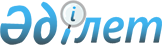 Об областном бюджете на 2023-2025 годыРешение Западно-Казахстанского областного маслихата от 14 декабря 2022 года № 16-1.
      Примечание ИЗПИ!
      Настоящее решение вводится в действие с 01.01.2023.
      В соответствии с Бюджетным Кодексом Республики Казахстан и Законом Республики Казахстан "О местном государственном управлении и самоуправлении в Республике Казахстан" Западно-Казахстанский областной маслихат РЕШИЛ:
      1. Утвердить областной бюджет на 2023-2025 годы согласно приложениям 1, 2 и 3, в том числе на 2023 год в следующих объемах:
      1) доходы – 374 640 569 тысяч тенге:
      налоговые поступления – 99 723 088 тысяч тенге; 
      неналоговые поступления – 1 795 712 тысяч тенге; 
      поступления от продажи основного капитала – 35 000 тысяч тенге;
      поступления трансфертов – 273 086 769 тысяч тенге;
      2) затраты – 385 710 272,2 тысячи тенге; 
      3) чистое бюджетное кредитование – 15 932 379 тысяч тенге:
      бюджетные кредиты – 28 544 491 тысяча тенге; 
      погашение бюджетных кредитов – 12 612 112 тысяч тенге;
      4) сальдо по операциям с финансовыми активами – 0 тенге:
      приобретение финансовых активов – 0 тенге;
      поступления от продажи финансовых активов государства – 0 тенге; 
      5) дефицит (профицит) бюджета – - 27 002 082,2 тысячи тенге;
      6) финансирование дефицита (использование профицита) бюджета – 27 002 082,2 тысячи тенге:
      поступление займов –25 150 845 тысяч тенге;
      погашение займов – 6 912 042 тысячи тенге;
      используемые остатки бюджетных средств –8 763 279,2 тысячи тенге.
      Сноска. Пункт 1 – в редакции решения Западно-Казахстанского областного маслихата от 27.10.2023 № 7-2 (вводится в действие с 01.01.2023).


      2. Поступления в областной бюджет на 2023 год формируются в соответствии с Бюджетным кодексом Республики Казахстан, Законом Республики Казахстан "О республиканском бюджете на 2023-2025 годы" и согласно пунктам 3, 4, 5, 6 настоящего решения.
      3. Принять к сведению и руководству 8, 11, 12, 13, 14, 15, 26 Закона Республики Казахстан "О республиканском бюджете на 2023-2025 годы":
      1) учесть в областном бюджете на 2023 год поступление целевых трансфертов и кредитов из республиканского бюджета:
      на строительство и реконструкцию объектов социального обеспечения;
      на развитие и (или) обустройство инженерно-коммуникационной инфраструктуры в рамках национального проекта "Сильные регионы - драйвер развития страны";
      на развитие системы водоснабжения и водоотведения в сельских населенных пунктах в рамках национального проекта "Сильные регионы - драйвер развития страны";
      на развитие системы водоснабжения и водоотведения в городах в рамках национального проекта "Сильные регионы - драйвер развития страны";
      на развитие транспортной инфраструктуры;
      на развитие инженерной и транспортной (благоустройство) инфраструктуры в областных центрах;
      на предоставление микрокредитов сельскому населению для масштабирования проекта по повышению доходов сельского населения;
      на кредитование для содействия предпринимательской инициативы молодежи;
      на кредитование для реализации мер социальной поддержки специалистов;
      на повышение заработной платы работников природоохранных и специальных учреждений;
      на субсидирование возмещения расходов, понесенных национальной компанией в сфере агропромышленного комплекса при реализации продовольственного зерна для регулирующего воздействия на внутренний рынок;
      на обеспечение прав и улучшение качества жизни лиц с инвалидностью в Республике Казахстан;
      на увеличение оплаты труда педагогов организаций дошкольного образования;
      на увеличение размера государственной стипендии обучающимся в организациях технического и профессионального, послесреднего образования;
      на приобретение жилья коммунального жилищного фонда для социально уязвимых слоев населения;
      на развитие теплоэнергетической системы;
      на кредитование для инвестиционных проектов в агропромышленном комплексе;
      2) учесть в областном бюджете на 2023 год поступление целевых трансфертов из Национального Фонда Республики Казахстан:
      на строительство объектов среднего образования в рамках пилотного Национального проекта "Комфортная школа";
      на развитие системы водоснабжения и водоотведения в сельских населенных пунктах в рамках Национального проекта "Сильные регионы - драйвер развития страны";
      на развитие транспортной инфраструктуры;
      на реализацию бюджетных инвестиционных проектов в малых и моногородах;
      на развитие социальной и инженерной инфраструктуры в сельских населенных пунктах в рамках проекта "Ауыл – Ел бесігі";
      на материально-техническое оснащение организаций здравоохранения на местном уровне в рамках пилотного национального проекта "Модернизация сельского здравоохранения";
      на строительство и реконструкцию объектов здравоохранения в рамках пилотного национального проекта "Модернизация сельского здравоохранения";
      на развитие инженерной и транспортной (благоустройство) инфраструктуры в областных центрах;
      на развитие системы водоснабжения и водоотведения в городах в рамках Национального проекта "Сильные регионы - драйвер развития страны";
      на развитие систем теплоснабжения;
      на развитие теплоэнергетической системы.
      Сноска. Пункт 3 – в редакции решения Западно-Казахстанского областного маслихата от 04.08.2023 № 5-3(вводится в действие с 01.01.2023).


      4. Установить на 2023 год норматив распределения доходов, для обеспечения сбалансированности местных бюджетов, по следующим спецификам доходов:
      1) корпоративный подоходный налог с юридических лиц, за исключением поступлений от субъектов крупного предпринимательства и организаций нефтяного сектора, зачисляется в районные (города областного значения) бюджеты, в следующих процентах:
      Бәйтерек – 66,7%, Бурлинский – 50%, город Уральск – 50%, Акжаикский, Бокейординский, Жангалинский, Жанибекский, Казталовский, Каратобинский, Сырымский, Таскалинский, Теректинский и Чингирлауский – 100%;
      2) индивидуальный подоходный налог с доходов, облагаемых у источника выплаты, зачисляется в районные (города областного значения) бюджеты, в следующих процентах:
      Бәйтерек –65,9%, Бурлинский – 5,08%, город Уральск – 15,47%, Акжаикский, Бокейординский, Жангалинский, Жанибекский, Казталовский, Каратобинский, Сырымский, Таскалинский, Теректинский и Чингирлауский – 100%;
      3) индивидуальный подоходный налог с доходов, не облагаемых у источника выплаты, зачисляется в районные (города областного значения) бюджеты, в следующих процентах:
      Бәйтерек, Бурлинский, город Уральск, Акжаикский, Бокейординский, Жангалинский, Жанибекский, Казталовский, Каратобинский, Сырымский, Таскалинский, Теректинский и Чингирлауский – 100%;
      4) индивидуальный подоходный налог с доходов иностранных граждан, не облагаемых у источника выплаты, зачисляется в районные (города областного значения) бюджеты, в следующих процентах:
      Бәйтерек – 65,9%, Бурлинский – 5,08%, город Уральск – 15,47%, Акжаикский, Бокейординский, Жангалинский, Жанибекский, Казталовский, Каратобинский, Сырымский, Таскалинский, Теректинский и Чингирлауский – 100%;
      5) социальный налог, зачисляется в районные (города областного значения) бюджеты, в следующих процентах:
      Бәйтерек – 65,9%, Бурлинский – 0%, город Уральск – 15,47%, Акжаикский, Бокейординский, Жангалинский, Жанибекский, Казталовский, Каратобинский, Сырымский, Таскалинский, Теректинский и Чингирлауский – 100%;
      6) отчисления недропользователей на социально-экономическое развитие региона и развитие его инфраструктуры зачисляется в районные (города областного значения) бюджеты, в следующих процентах:
      город Уральск, Акжаикский, Бокейординский, Бурлинский, Жангалинский, Жанибекский, Бәйтерек, Казталовский, Каратобинский, Сырымский, Таскалинский, Теректинский и Чингирлауский – 0%.";
      Сноска. Пункт 4 – в редакции решения Западно-Казахстанского областного маслихата от 27.10.2023 № 7-2 (вводится в действие с 01.01.2023).


      5. Учесть в областном бюджете на 2023 год поступления от выпуска государственных ценных бумаг, выпускаемых местным исполнительным органом области для обращения на внутреннем рынке для финансирования строительства жилья в рамках реализации государственных программ в сумме 8 897 770 тысяч тенге.
      Сноска. Пункт 5 – в редакции решения Западно-Казахстанского областного маслихата от 10.04.2023 № 2-1 (вводится в действие с 01.01.2023).


      6. Учесть в областном бюджете на 2023 год поступления сумм погашения бюджетных кредитов в сумме 12 612 112 тысяч тенге.
      Сноска. Пункт 6 – в редакции решения Западно-Казахстанского областного маслихата от 27.10.2023 № 7-2 (вводится в действие с 01.01.2023).


      7. Деньги от реализации товаров и услуг, предоставляемых государственными учреждениями, подведомственных местным исполнительным органам, используются ими в порядке, определяемом Бюджетным кодексом Республики Казахстан и Правительством Республики Казахстан.
      8. Установить на 2023 год размеры субвенций, передаваемых из областного бюджета в нижестоящие бюджеты, в общей сумме 9 910 886 тысяч тенге, в том числе:
      Акжаикскому району – 889 376 тысяч тенге;
      Бокейординскому району – 896 232 тысячи тенге;
      Жангалинскому району – 699 755 тысяч тенге;
      Жанибекскому району – 1 084 973 тысячи тенге;
      Казталовскому району – 852 385 тысяч тенге;
      Каратобинскому району – 1 215 267 тысяч тенге;
      Сырымскому району – 1 274 169 тысяч тенге;
      Таскалинскому району – 954 150 тысяч тенге;
      Теректинскому району – 497 000 тысяч тенге;
      Чингирлаускому району – 1 547 579 тысяч тенге.
      9. Учесть, что в областном бюджете на 2023 год предусмотрены целевые трансферты на развитие и целевые текущие трансферты районным (города областного значения) бюджетам, выделяемые за счет средств областного бюджета в общей сумме 40 555 903 тысячи тенге, в том числе:
      32 832 648 тысяч тенге – целевые текущие трансферты;
      7 723 255 тысяч тенге – целевые трансферты на развитие.
      Распределение указанных сумм районным (города областного значения) бюджетам осуществляется на основании постановления акимата Западно-Казахстанской области.
      Сноска. Пункт 9 – в редакции решения Западно-Казахстанского областного маслихата от 27.10.2023 № 7-2 (вводится в действие с 01.01.2023).


      10. Предусмотреть в областном бюджете на 2023 год погашение займов в сумме 6 912 042 тысячи тенге.
      Сноска. Пункт 10 – в редакции решения Западно-Казахстанского областного маслихата от 27.10.2023 № 7-2 (вводится в действие с 01.01.2023).


      11. Установить, что бюджетные изъятия из нижестоящих бюджетов в областной бюджет на 2023 год не предусматриваются.
      12. Утвердить резерв местного исполнительного органа области на 2023 год в размере 2 423 061 тысяча тенге.
      Сноска. Пункт 12 – в редакции решения Западно-Казахстанского областного маслихата от 27.10.2023 № 7-2 (вводится в действие с 01.01.2023).


      13. Установить лимит долга местного исполнительного органа области на 31 декабря 2023 года в сумме 106 749 507 тысяч тенге.
      Сноска. Пункт 13 – в редакции решения Западно-Казахстанского областного маслихата от 27.10.2023 № 7-2 (вводится в действие с 01.01.2023).


      14. Утвердить перечень местных бюджетных программ, не подлежащих секвестру в процессе исполнения местных бюджетов на 2023 год, согласно приложениям 4, 5.
      15. Настоящее решение вводится в действие с 1 января 2023 года.
      Приложение 1 к решениюЗападно-Казахстанскогообластного маслихатаот 14 декабря 2022 года № 16-1
      Областной бюджет на 2023 год
      Сноска. Приложение 1 – в редакции решения Западно-Казахстанского областного маслихата от 27.10.2023 № 7-2 (вводится в действие с 01.01.2023). Областной бюджет на 2024 год Областной бюджет на 2025 год Перечень бюджетных программ, не подлежащих секвестру в процессе исполнения областного бюджета на 2023 год Перечень бюджетных программ, не подлежащих секвестру в процессе исполнения районных (города областного значения) бюджетов на 2023 год
					© 2012. РГП на ПХВ «Институт законодательства и правовой информации Республики Казахстан» Министерства юстиции Республики Казахстан
				
      Секретарь областного маслихата

Конысбаева Б.Т.

Категория
Категория
Категория
Категория
Категория
Сумма, тысяч тенге
Класс
Класс
Класс
Класс
Сумма, тысяч тенге
Подкласс
Подкласс
Подкласс
Сумма, тысяч тенге
Наименование
Наименование
Сумма, тысяч тенге
1
2
3
4
4
5
1) Доходы
1) Доходы
374 640 569
1
Налоговые поступления
Налоговые поступления
99 723 088
01
Подоходный налог
Подоходный налог
43 598 295
1
Корпоративный подоходный налог
Корпоративный подоходный налог
7 605 645
2
Индивидуальный подоходный налог
Индивидуальный подоходный налог
35 992 650
03
Социальный налог
Социальный налог
53 048 118
1
Социальный налог
Социальный налог
53 048 118
05
Внутренние налоги на товары, работы и услуги
Внутренние налоги на товары, работы и услуги
3 076 675
3
Поступления за использование природных и других ресурсов
Поступления за использование природных и других ресурсов
2 726 675
4
Сборы за ведение предпринимательской и профессиональной деятельности
Сборы за ведение предпринимательской и профессиональной деятельности
350 000
2
Неналоговые поступления
Неналоговые поступления
1 795 712
01
Доходы от государственной собственности
Доходы от государственной собственности
1 651 712
1
Поступления части чистого дохода государственных предприятий
Поступления части чистого дохода государственных предприятий
79 173
4
Доходы на доли участия в юридических лицах, находящиеся в государственной собственности
Доходы на доли участия в юридических лицах, находящиеся в государственной собственности
18 448
5
Доходы от аренды имущества, находящегося в государственной собственности
Доходы от аренды имущества, находящегося в государственной собственности
135 000
7
Вознаграждения по кредитам, выданным из государственного бюджета
Вознаграждения по кредитам, выданным из государственного бюджета
1 419 091
06
Прочие неналоговые поступления
Прочие неналоговые поступления
144 000
1
Прочие неналоговые поступления
Прочие неналоговые поступления
144 000
3
Поступления от продажи основного капитала
Поступления от продажи основного капитала
35 000
01
Продажа государственного имущества, закрепленного за государственными учреждениями
Продажа государственного имущества, закрепленного за государственными учреждениями
35 000
1
Продажа государственного имущества, закрепленного за государственными учреждениями
Продажа государственного имущества, закрепленного за государственными учреждениями
35 000
4
Поступления трансфертов
Поступления трансфертов
273 086 769
01
Трансферты из нижестоящих органов государственного управления
Трансферты из нижестоящих органов государственного управления
6 444 702
2
Трансферты из районных (городов областного значения) бюджетов
Трансферты из районных (городов областного значения) бюджетов
6 444 702
02
Трансферты из вышестоящих органов государственного управления
Трансферты из вышестоящих органов государственного управления
266 642 067
1
Трансферты из республиканского бюджета
Трансферты из республиканского бюджета
266 642 067
Функциональная группа
Функциональная группа
Функциональная группа
Функциональная группа
Функциональная группа
Сумма, тысяч тенге
Функциональная подгруппа
Функциональная подгруппа
Функциональная подгруппа
Функциональная подгруппа
Сумма, тысяч тенге
Администратор бюджетных программ
Администратор бюджетных программ
Администратор бюджетных программ
Сумма, тысяч тенге
Программа
Программа
Сумма, тысяч тенге
Наименование
Сумма, тысяч тенге
1
2
3
4
5
6
2) Затраты
385 710 272,2
01
Государственные услуги общего характера
5 856 469
1
Представительные, исполнительные и другие органы, выполняющие общие функции государственного управления
4 624 936
110
Аппарат маслихата области
166 810
001
Услуги по обеспечению деятельности маслихата области
138 050
003
Капитальные расходы государственного органа
28 760
120
Аппарат акима области
3 999 906
001
Услуги по обеспечению деятельности акима области
3 345 146
007
Капитальные расходы подведомственных государственных учреждений и организаций
218 105
009
Обеспечение и проведение выборов акимов
436 655
282
Ревизионная комиссия области
324 066
001
Услуги по обеспечению деятельности ревизионной комиссии области 
317 517
003
Капитальные расходы государственного органа
6 549
752
Управление общественного развития области
134 154
075
Обеспечение деятельности Ассамблеи народа Казахстана области
134 154
2
Финансовая деятельность
822 014
257
Управление финансов области
597 911
001
Услуги по реализации государственной политики в области исполнения местного бюджета, управления коммунальной собственностью и бюджетного планирования
597 911
733
Управление по государственным закупкам и коммунальной собственности области
224 103
001
Услуги по реализации государственной политики в области управления государственных активов и закупок на местном уровне
216 491
003
Капитальные расходы государственного органа
6 043
004
Приватизация, управление коммунальным имуществом, постприватизационная деятельность и регулирование споров, связанных с этим
1 569
5
Планирование и статистическая деятельность
133 937
257
Управление финансов области
1 491
061
Экспертиза и оценка документации по вопросам бюджетных инвестиций и государственно-частного партнерства, в том числе концессии
1 491
750
Управление стратегии и экономического развития области
132 446
001
Услуги по реализации государственной политики в области формирования и развития экономической политики, системы государственного планирования
127 326
005
Капитальные расходы государственного органа
5 120
9
Прочие государственные услуги общего характера
275 582
269
Управление по делам религий области
275 582
001
Услуги по реализации государственной политики в сфере религиозной деятельности на местном уровне
191 729
003
Капитальные расходы государственного органа
5 251
004
Капитальные расходы подведомственных государственных учреждений и организаций
7 784
005
Изучение и анализ религиозной ситуации в регионе
70 818
02
Оборона
2 445 306
1
Военные нужды
191 178
120
Аппарат акима области
191 178
010
Мероприятия в рамках исполнения всеобщей воинской обязанности
67 726
011
Подготовка территориальной обороны и территориальная оборона областного масштаба
123 452
2
Организация работы по чрезвычайным ситуациям
2 254 128
120
Аппарат акима области
4 190
012
Мобилизационная подготовка и мобилизация областного масштаба
4 190
271
Управление строительства области
18 066
002
Развитие объектов мобилизационной подготовки и чрезвычайных ситуаций
18 066
287
Территориальный орган, уполномоченных органов в области чрезвычайных ситуаций природного и техногенного характера, гражданской обороны, финансируемый из областного бюджета
2 226 566
002
Капитальные расходы территориального органа и подведомственных государственных учреждений
1 735 269
003
Мероприятия гражданской обороны областного масштаба
4 704
004
Предупреждение и ликвидация чрезвычайных ситуаций областного масштаба
486 593
736
Управление по мобилизационной подготовке и гражданской защите области
5 306
001
Услуги по реализации государственной политики на местном уровне в области мобилизационной подготовки и гражданской защиты
5 306
03
Общественный порядок, безопасность, правовая, судебная, уголовно-исполнительная деятельность
14 307 945
1
Правоохранительная деятельность
14 307 945
252
Исполнительный орган внутренних дел, финансируемый из областного бюджета
13 799 383
001
Услуги по реализации государственной политики в области обеспечения охраны общественного порядка и безопасности на территории области
9 075 218
003
Поощрение граждан, участвующих в охране общественного порядка
3 900
006
Капитальные расходы государственного органа
4 720 265
271
Управление строительства области
508 562
003
Развитие объектов органов внутренних дел
508 562
04
Образование
193 426 605
1
Дошкольное воспитание и обучение
24 634 654
261
Управление образования области
24 634 654
081
Дошкольное воспитание и обучение
18 816 397
202
Реализация государственного образовательного заказа в дошкольных организациях образования
5 818 257
2
Начальное, основное среднее и общее среднее образование
148 720 679
261
Управление образования области
123 424 030
003
Общеобразовательное обучение по специальным образовательным учебным программам
2 024 928
006
Общеобразовательное обучение одаренных детей в специализированных организациях образования
2 809 583
055
Дополнительное образование для детей и юношества
7 042 174
082
Общеобразовательное обучение в государственных организациях начального, основного и общего среднего образования
80 272 291
083
Организация бесплатного подвоза учащихся до ближайшей школы и обратно в сельской местности
652 455
203
Реализация подушевого финансирования в государственных организациях среднего образования
30 622 599
271
Управление строительства области
18 627 251
086
Строительство и реконструкция объектов начального, основного среднего и общего среднего образования
714 547
205
Строительство объектов начального, основного среднего и общего среднего образования в рамках пилотного национального проекта "Комфортная школа"
17 912 704
285
Управление физической культуры и спорта области
6 669 398
006
Дополнительное образование для детей и юношества по спорту
5 886 234
007
Общеобразовательное обучение одаренных в спорте детей в специализированных организациях образования
783 164
4
Техническое и профессиональное, послесреднее образование
11 503 623
253
Управление здравоохранения области
746 740
043
Подготовка специалистов в организациях технического и профессионального, послесреднего образования
746 740
261
Управление образования области
10 756 883
024
Подготовка специалистов в организациях технического и профессионального образования
10 756 883
5
Переподготовка и повышение квалификации специалистов
582 111
120
Аппарат акима области
17 423
019
Обучение участников избирательного процесса
17 423
253
Управление здравоохранения области
11 410
003
Повышение квалификации и переподготовка кадров
11 410
261
Управление образования области
553 278
052
Повышение квалификации, подготовка и переподготовка кадров в рамках Государственной программы развития продуктивной занятости и массового предпринимательства на 2017 – 2021 годы "Еңбек"
553 278
6
Высшее и послевузовское образование
566 279
253
Управление здравоохранения области
62 298
057
Подготовка специалистов с высшим, послевузовским образованием и оказание социальной поддержки обучающимся
62 298
261
Управление образования области
503 981
057
Подготовка специалистов с высшим, послевузовским образованием и оказание социальной поддержки обучающимся
503 981
9
Прочие услуги в области образования
7 419 259
261
Управление образования области
7 419 259
001
Услуги по реализации государственной политики на местном уровне в области образования
691 897
005
Приобретение и доставка учебников, учебно-методических комплексов государственных организациях образования
1 845 059
007
Проведение школьных олимпиад, внешкольных мероприятий и конкурсов областного, районного (городского) масштабов
165 989
011
Обследование психического здоровья детей и подростков и оказание психолого-медико-педагогической консультативной помощи населению
900 113
013
Капитальные расходы государственного органа
20 744
019
Присуждение грантов государственным учреждениям образования за высокие показатели работы
48 000
029
Методическое и финансовое сопровождение системы образования
1 956 162
067
Капитальные расходы подведомственных государственных учреждений и организаций
1 571 833
086
Выплата единовременных денежных средств казахстанским гражданам, усыновившим (удочерившим) ребенка (детей)-сироту и ребенка (детей), оставшегося без попечения родителей
2 590
087
Ежемесячные выплаты денежных средств опекунам (попечителям) на содержание ребенка-сироты (детей-сирот), и ребенка (детей), оставшегося без попечения родителей
216 872
05
Здравоохранение
17 385 387
2
Охрана здоровья населения
6 281 069
253
Управление здравоохранения области
1 254 622
006
Услуги по охране материнства и детства
134 371
007
Пропаганда здорового образа жизни
40 913
041
Дополнительное обеспечение гарантированного объема бесплатной медицинской помощи по решению местных представительных органов областей
387 735
042
Проведение медицинской организацией мероприятий, снижающих половое влечение, осуществляемые на основании решения суда
32
050
Возмещение лизинговых платежей по санитарному транспорту, медицинским изделиям, требующие сервисного обслуживания, приобретенных на условиях финансового лизинга
691 571
271
Управление строительства области
5 026 447
038
Строительство и реконструкция объектов здравоохранения
5 026 447
3
Специализированная медицинская помощь
1 116 981
253
Управление здравоохранения области
1 116 981
027
Централизованный закуп и хранение вакцин и других медицинских иммунобиологических препаратов для проведения иммунопрофилактики населения
1 116 981
4
Поликлиники
226 534
253
Управление здравоохранения области
226 534
039
Оказание дополнительного объема медицинской помощи, включающий медицинскую помощь субъектами здравоохранения, оказание услуг Call-центрами и прочие расходы
226 534
5
Другие виды медицинской помощи
68 681
253
Управление здравоохранения области
68 681
029
Областные базы специального медицинского снабжения
68 681
9
Прочие услуги в области здравоохранения
9 692 122
253
Управление здравоохранения области
9 692 122
001
Услуги по реализации государственной политики на местном уровне в области здравоохранения
244 050
008
Реализация мероприятий по профилактике и борьбе со СПИД в Республике Казахстан
173 733
016
Обеспечение граждан бесплатным или льготным проездом за пределы населенного пункта на лечение
292 136
018
Информационно-аналитические услуги в области здравоохранения
42 604
023
Социальная поддержка медицинских и фармацевтических работников
151 500
030
Капитальные расходы государственных органов здравоохранения
3 675
033
Капитальные расходы медицинских организаций здравоохранения
8 784 424
06
Социальная помощь и социальное обеспечение
15 803 220
1
Социальное обеспечение
8 077 192
256
Управление координации занятости и социальных программ области
5 286 684
002
Предоставление специальных социальных услуг для престарелых и лиц с инвалидностью в медико-социальных учреждениях (организациях) общего типа, в центрах оказания специальных социальных услуг, в центрах социального обслуживания
2 144 329
013
Предоставление специальных социальных услуг для лиц с инвалидностью с психоневрологическими заболеваниями, в психоневрологических медико-социальных учреждениях (организациях), в центрах оказания специальных социальных услуг, в центрах социального обслуживания
1 958 173
015
Предоставление специальных социальных услуг для детей с инвалидностью с психоневрологическими патологиями в детских психоневрологических медико-социальных учреждениях (организациях), в центрах оказания специальных социальных услуг, в центрах социального обслуживания
821 694
064
Обеспечение деятельности центров трудовой мобильности и карьерных центров по социальной поддержке граждан по вопросам занятости
349 033
069
Субсидирование затрат работодателя на создание специальных рабочих мест для трудоустройства лиц с инвалидностью
13 455
261
Управление образования области
540 408
015
Социальное обеспечение сирот, детей, оставшихся без попечения родителей
326 557
092
Содержание ребенка (детей), переданного патронатным воспитателям
213 851
271
Управление строительства области
2 250 100
039
Строительство и реконструкция объектов социального обеспечения
2 250 100
2
Социальная помощь
2 176 817
256
Управление координации занятости и социальных программ области
2 176 817
003
Социальная поддержка лиц с инвалидностью
158 600
068
Программа занятости
2 018 217
9
Прочие услуги в области социальной помощи и социального обеспечения
5 549 211
256
Управление координации занятости и социальных программ области
5 326 850
001
Услуги по реализации государственной политики на местном уровне в области обеспечения занятости и реализации социальных программ для населения
339 659
053
Услуги по замене и настройке речевых процессоров к кохлеарным имплантам
80 921
062
Развитие системы квалификаций
2 484
066
Оплата услуг поверенному агенту по предоставлению бюджетных кредитов для содействия предпринимательской инициативе молодежи
17 106
067
Капитальные расходы подведомственных государственных учреждений и организаций
201 504
113
Целевые текущие трансферты нижестоящим бюджетам
4 685 176
270
Управление по инспекции труда области
159 852
001
Услуги по реализации государственной политики в области регулирования трудовых отношений на местном уровне
151 258
003
Капитальные расходы государственного органа
8 594
752
Управление общественного развития области
62 509
050
Обеспечение прав и улучшение качества жизни лиц с инвалидностью в Республике Казахстан
62 509
07
Жилищно-коммунальное хозяйство
8 303 024
1
Жилищное хозяйство
20 000
279
Управление энергетики и жилищно-коммунального хозяйства области
20 000
054
Выплаты отдельным категориям граждан за жилище, арендуемое в частном жилищном фонде
20 000
2
Коммунальное хозяйство
8 182 168
271
Управление строительства области
5 215
030
Развитие коммунального хозяйства
5 215
279
Управление энергетики и жилищно-коммунального хозяйства области
8 176 953
001
Услуги по реализации государственной политики на местном уровне в области энергетики и жилищно-коммунального хозяйства
422 423
004
Газификация населенных пунктов
1 000
005
Капитальные расходы государственного органа 
10 854
032
Субсидирование стоимости услуг по подаче питьевой воды из особо важных групповых и локальных систем водоснабжения, являющихся безальтернативными источниками питьевого водоснабжения
1 103 586
113
Целевые текущие трансферты нижестоящим бюджетам
320 668
114
Целевые трансферты на развитие нижестоящим бюджетам
6 318 422
3
Благоустройство населенных пунктов
100 856
279
Управление энергетики и жилищно-коммунального хозяйства области
100 856
041
Проведение профилактической дезинсекции и дератизации (за исключением дезинсекции и дератизации на территории природных очагов инфекционных и паразитарных заболеваний, а также в очагах инфекционных и паразитарных заболеваний)
100 856
08
Культура, спорт, туризм и информационное пространство
11 125 846
1
Деятельность в области культуры
3 806 221
748
Управление культуры, развития языков и архивного дела области
3 806 221
005
Поддержка культурно-досуговой работы
1 861 981
007
Обеспечение сохранности историко-культурного наследия и доступа к ним
840 026
008
Поддержка театрального и музыкального искусства
1 104 214
2
Спорт
3 788 726
285
Управление физической культуры и спорта области
3 788 726
001
Услуги по реализации государственной политики на местном уровне в сфере физической культуры и спорта
115 204
002
Проведение спортивных соревнований на областном уровне
262 473
003
Подготовка и участие членов областных сборных команд по различным видам спорта на республиканских и международных спортивных соревнованиях
3 068 449
005
Капитальные расходы государственного органа
1 240
032
Капитальные расходы подведомственных государственных учреждений и организаций
71 360
113
Целевые текущие трансферты нижестоящим бюджетам
270 000
3
Информационное пространство
2 087 151
743
Управление цифровых технологий области
536 576
001
Услуги по реализации государственной политики на местном уровне в области информатизации, оказания государственных услуг и проектного управления области
500 352
003
Капитальные расходы государственного органа
1 882
008
Обеспечение деятельности государственного учреждения "Центр информационных технологий"
18 888
032
Капитальные расходы подведомственных государственных учреждений и организаций
15 454
748
Управление культуры, развития языков и архивного дела области
783 839
002
Развитие государственного языка и других языков народа Казахстана
49 609
009
Обеспечение функционирования областных библиотек
439 026
010
Обеспечение сохранности архивного фонда
295 204
752
Управление общественного развития области
766 736
009
Услуги по проведению государственной информационной политики
766 736
4
Туризм
16 769
266
Управление предпринимательства и индустриально-инновационного развития области
16 769
021
Регулирование туристской деятельности
15 094
044
Субсидирование части затрат субъектов предпринимательства на содержание санитарно-гигиенических узлов
1 675
9
Прочие услуги по организации культуры, спорта, туризма и информационного пространства
1 426 979
748
Управление культуры, развития языков и архивного дела области
921 991
001
Услуги по реализации государственной политики на местном уровне в области культуры, развития языков и архивного дела
200 632
032
Капитальные расходы подведомственных государственных учреждений и организаций
404 682
113
Целевые текущие трансферты нижестоящим бюджетам
316 677
752
Управление общественного развития области
504 988
001
Услуги по реализации государственной политики на местном уровне в области общественного развития
446 266
003
Капитальные расходы государственного органа
6 800
006
Реализация мероприятий в сфере молодежной политики
51 922
09
Топливно-энергетический комплекс и недропользование
4 376 315
1
Топливо и энергетика
4 376 315
254
Управление природных ресурсов и регулирования природопользования области
417 012
081
Организация и проведение поисково-разведочных работ на подземные воды для хозяйственно-питьевого водоснабжения населенных пунктов
417 012
279
Управление энергетики и жилищно-коммунального хозяйства области
3 959 303
007
Развитие теплоэнергетической системы
3 959 303
10
Сельское, водное, лесное, рыбное хозяйство, особо охраняемые природные территории, охрана окружающей среды и животного мира, земельные отношения
26 677 346
1
Сельское хозяйство
19 179 923
255
Управление сельского хозяйства области
16 397 332
001
Услуги по реализации государственной политики на местном уровне в сфере сельского хозяйства
380 687
002
Субсидирование развития семеноводства
206 715
003
Капитальные расходы государственного органа
1 595
006
Субсидирование развития производства приоритетных культур
382 888
008
Субсидирование стоимости пестицидов, биоагентов (энтомофагов), предназначенных для проведения обработки против вредных и особо опасных вредных организмов с численностью выше экономического порога вредоносности и карантинных объектов
139 249
014
Субсидирование стоимости услуг по доставке воды сельскохозяйственным товаропроизводителям
22 876
029
Мероприятия по борьбе с вредными организмами сельскохозяйственных культур
267 725
045
Определение сортовых и посевных качеств семенного и посадочного материала
24 532
046
Государственный учет и регистрация тракторов, прицепов к ним, самоходных сельскохозяйственных, мелиоративных и дорожно-строительных машин и механизмов
7 600
047
Субсидирование стоимости удобрений (за исключением органических)
350 566
050
Возмещение части расходов, понесенных субъектом агропромышленного комплекса, при инвестиционных вложениях
3 039 678
053
Субсидирование развития племенного животноводства, повышение продуктивности и качества продукции животноводства
7 937 332
056
Субсидирование ставок вознаграждения при кредитовании, а также лизинге на приобретение сельскохозяйственных животных, техники и технологического оборудования
3 358 100
057
Субсидирование затрат перерабатывающих предприятий на закуп сельскохозяйственной продукции для производства продуктов ее глубокой переработки в сфере животноводства
102 784
077
Субсидирование возмещения расходов, понесенных национальной компанией в сфере агропромышленного комплекса при реализации продовольственного зерна для регулирующего воздействия на внутренний рынок
175 005
719
Управление ветеринарии области
2 782 591
001
Услуги по реализации государственной политики на местном уровне в сфере ветеринарии
180 738
003
Капитальные расходы государственного органа
2 729
009
Организация санитарного убоя больных животных
37 620
010
Организация отлова и уничтожения бродячих собак и кошек
14 436
011
Возмещение владельцам стоимости обезвреженных (обеззараженных) и переработанных без изъятия животных, продукции и сырья животного происхождения, представляющих опасность для здоровья животных и человека
8 000
012
Проведение ветеринарных мероприятий по профилактике и диагностике энзоотических болезней животных
24 820
013
Проведение мероприятий по идентификации сельскохозяйственных животных
20 627
014
Проведение противоэпизоотических мероприятий
2 297 873
028
Услуги по транспортировке ветеринарных препаратов до пункта временного хранения
5 141
075
Обеспечение ветеринарной безопасности на территории области
190 607
2
Водное хозяйство
50 680
254
Управление природных ресурсов и регулирования природопользования области
50 680
002
Установление водоохранных зон и полос водных объектов
32 359
003
Обеспечение функционирования водохозяйственных сооружений, находящихся в коммунальной собственности
18 321
3
Лесное хозяйство
1 716 231
254
Управление природных ресурсов и регулирования природопользования области
1 716 231
005
Охрана, защита, воспроизводство лесов и лесоразведение
1 708 040
006
Охрана животного мира
5 921
104
Возмещение части расходов, понесенных субъектом рыбного хозяйства, при инвестиционных вложениях
2 270
4
Рыбное хозяйство
31 895
254
Управление природных ресурсов и регулирования природопользования области
31 895
034
Cубсидирование повышения продуктивности и качества аквакультуры (рыбоводства), а также племенного рыбоводства
31 895
5
Охрана окружающей среды
3 558 576
254
Управление природных ресурсов и регулирования природопользования области
3 558 576
001
Услуги по реализации государственной политики в сфере охраны окружающей среды на местном уровне
138 464
008
Мероприятия по охране окружающей среды
920 487
013
Капитальные расходы государственного органа
595
017
Реализация природоохранных мероприятий
14 401
022
Развитие объектов охраны окружающей среды
1 045 178
032
Капитальные расходы подведомственных государственных учреждений и организаций
1 187 084
114
Целевые трансферты на развитие нижестоящим бюджетам
252 367
6
Земельные отношения
122 461
251
Управление земельных отношений области
122 461
001
Услуги по реализации государственной политики в области регулирования земельных отношений на территории области
92 565
003
Регулирование земельных отношений
26 494
010
Капитальные расходы государственного органа
3 402
9
Прочие услуги в области сельского, водного, лесного, рыбного хозяйства, охраны окружающей среды и земельных отношений
2 017 580
255
Управление сельского хозяйства области
2 000 000
035
Формирование региональных стабилизационных фондов продовольственных товаров
2 000 000
719
Управление ветеринарии области
17 580
032
Временное содержание безнадзорных и бродячих животных
5 394
033
Идентификация безнадзорных и бродячих животных
1 199
034
Вакцинация и стерилизация бродячих животных
10 987
11
Промышленность, архитектурная, градостроительная и строительная деятельность
19 398 286
2
Архитектурная, градостроительная и строительная деятельность
19 398 286
271
Управление строительства области
19 318 677
001
Услуги по реализации государственной политики на местном уровне в области строительства
224 686
113
Целевые текущие трансферты нижестоящим бюджетам
2 135 869
114
Целевые трансферты на развитие нижестоящим бюджетам
16 958 122
724
Управление государственного архитектурно-строительного контроля области
79 609
001
Услуги по реализации государственной политики на местном уровне в сфере государственного архитектурно-строительного контроля
76 598
003
Капитальные расходы государственного органа
3 011
12
Транспорт и коммуникации
39 427 100,2
1
Автомобильный транспорт
8 806 550,2
268
Управление пассажирского транспорта и автомобильных дорог области
8 806 550,2
002
Развитие транспортной инфраструктуры
4 995 154,2
003
Обеспечение функционирования автомобильных дорог
1 058 000
028
Реализация приоритетных проектов транспортной инфраструктуры
2 753 396
9
Прочие услуги в сфере транспорта и коммуникаций
30 620 550
268
Управление пассажирского транспорта и автомобильных дорог области
30 620 550
001
Услуги по реализации государственной политики на местном уровне в области транспорта и коммуникаций
154 921
005
Субсидирование пассажирских перевозок по социально значимым межрайонным (междугородним) сообщениям
600 855
011
Капитальные расходы государственного органа
12 749
113
Целевые текущие трансферты нижестоящим бюджетам
26 817 132
114
Целевые трансферты на развитие нижестоящим бюджетам
3 034 893
13
Прочие
6 783 477
3
Поддержка предпринимательской деятельности и защита конкуренции
2 090 148
266
Управление предпринимательства и индустриально-инновационного развития области
1 981 939
005
Поддержка частного предпринимательства в рамках национального проекта по развитию предпринимательства на 2021 – 2025 годы
98 700
010
Субсидирование процентной ставки по кредитам в рамках национального проекта по развитию предпринимательства на 2021 – 2025 годы и Механизма кредитования приоритетных проектов
1 681 489
011
Частичное гарантирование кредитов малому и среднему бизнесу в рамках национального проекта по развитию предпринимательства на 2021 – 2025 годы и Механизма кредитования приоритетных проектов
162 750
082
Предоставление государственных грантов молодым предпринимателям для реализации новых бизнес-идей в рамках национального проекта по развитию предпринимательства на 2021 – 2025 годы
39 000
279
Управление энергетики и жилищно-коммунального хозяйства области
108 209
024
Развитие индустриальной инфраструктуры в рамках национального проекта по развитию предпринимательства на 2021 – 2025 годы
108 209
9
Прочие
4 693 329
253
Управление здравоохранения области
648 946
058
Реализация мероприятий по социальной и инженерной инфраструктуре в сельских населенных пунктах в рамках проекта "Ауыл-Ел бесігі"
595 063
096
Выполнение государственных обязательств по проектам государственно-частного партнерства
53 883
257
Управление финансов области
2 423 061
012
Резерв местного исполнительного органа области
2 423 061
261
Управление образования области
787 115
079
Реализация мероприятий по социальной и инженерной инфраструктуре в сельских населенных пунктах в рамках проекта "Ауыл-Ел бесігі"
787 115
266
Управление предпринимательства и индустриально-инновационного развития области
238 398
001
Услуги по реализации государственной политики на местном уровне в области развития предпринимательства и индустриально-инновационной деятельности
229 662
003
Капитальные расходы государственного органа
8 736
271
Управление строительства области
577 512
097
Развитие социальной и инженерной инфраструктуры в сельских населенных пунктах в рамках проекта "Ауыл-Ел бесігі"
577 512
285
Управление физической культуры и спорта области
345
053
Реализация мероприятий по социальной и инженерной инфраструктуре в сельских населенных пунктах в рамках проекта "Ауыл-Ел бесігі"
345
719
Управление ветеринарии области
17 952
096
Выполнение государственных обязательств по проектам государственно-частного партнерства
17 952
14
Обслуживание долга
1 789 281
1
Обслуживание долга
1 789 281
257
Управление финансов области
1 789 281
004
Обслуживание долга местных исполнительных органов
1 782 740
016
Обслуживание долга местных исполнительных органов по выплате вознаграждений и иных платежей по займам из республиканского бюджета
6 541
15
Трансферты
18 604 665
1
Трансферты
18 604 665
257
Управление финансов области
18 604 665
007
Субвенции
9 910 886
011
Возврат неиспользованных (недоиспользованных) целевых трансфертов
1 784 599
052
Возврат сумм неиспользованных (недоиспользованных) целевых трансфертов на развитие, выделенных в истекшем финансовом году, разрешенных доиспользовать по решению Правительства Республики Казахстан
59 497
053
Возврат сумм неиспользованных (недоиспользованных) целевых трансфертов, выделенных из республиканского бюджета за счет целевого трансферта из Национального фонда Республики Казахстан
6 849 683
3) Чистое бюджетное кредитование
15 932 379
Бюджетные кредиты
28 544 491
06
Социальная помощь и социальное обеспечение
1 190 000
9
Прочие услуги в области социальной помощи и социального обеспечения
1 190 000
256
Управление координации занятости и социальных программ области
1 190 000
063
Предоставление бюджетных кредитов для содействия предпринимательской инициативе молодежи
1 190 000
07
Жилищно-коммунальное хозяйство
12 291 416
1
Жилищное хозяйство
12 291 416
271
Управление строительства области
11 691 416
009
Кредитование районных (городов областного значения) бюджетов на проектирование и (или) строительство жилья
11 691 416
752
Управление общественного развития области
600 000
012
Бюджетное кредитование АО "Жилищный строительный сберегательный банк "Отбасы банк" для предоставления предварительных и промежуточных жилищных займов
600 000
10
Сельское, водное, лесное, рыбное хозяйство, особо охраняемые природные территории, охрана окружающей среды и животного мира, земельные отношения
15 063 075
1
Сельское хозяйство
12 429 000
255
Управление сельского хозяйства области
12 429 000
087
Предоставление микрокредитов сельскому населению для масштабирования проекта по повышению доходов сельского населения
6 429 000
092
Кредитование инвестиционных проектов в агропромышленном комплексе
6 000 000
9
Прочие услуги в области сельского, водного, лесного, рыбного хозяйства, охраны окружающей среды и земельных отношений
2 634 075
750
Управление стратегии и экономического развития области
2 634 075
007
Бюджетные кредиты местным исполнительным органам для реализации мер социальной поддержки специалистов
2 634 075
Категория
Категория
Категория
Категория
Категория
Сумма, тысяч тенге
Класс
Класс
Класс
Класс
Сумма, тысяч тенге
Подкласс
Подкласс
Подкласс
Сумма, тысяч тенге
Наименование
Наименование
Сумма, тысяч тенге
1
2
3
4
4
5
5
Погашение бюджетных кредитов
Погашение бюджетных кредитов
12 612 112
01
Погашение бюджетных кредитов
Погашение бюджетных кредитов
12 612 112
1
Погашение бюджетных кредитов, выданных из государственного бюджета
Погашение бюджетных кредитов, выданных из государственного бюджета
12 612 112
4) Сальдо по операциям с финансовыми активами
4) Сальдо по операциям с финансовыми активами
0
Функциональная группа
Функциональная группа
Функциональная группа
Функциональная группа
Функциональная группа
Сумма, тысяч тенге
Функциональная подгруппа
Функциональная подгруппа
Функциональная подгруппа
Функциональная подгруппа
Сумма, тысяч тенге
Администратор бюджетных программ
Администратор бюджетных программ
Администратор бюджетных программ
Сумма, тысяч тенге
Программа
Программа
Сумма, тысяч тенге
Наименование
Сумма, тысяч тенге
1
2
3
4
5
6
Приобретение финансовых активов
0
13
Прочие
0
9
Прочие
0
266
Управление предпринимательства и индустриально-инновационного развития области
0
065
Формирование или увеличение уставного капитала юридических лиц
0
Категория
Категория
Категория
Категория
Категория
Сумма, тысяч тенге
Класс
Класс
Класс
Класс
Сумма, тысяч тенге
Подкласс
Подкласс
Подкласс
Сумма, тысяч тенге
Наименование
Наименование
Сумма, тысяч тенге
1
2
3
4
4
5
6
Поступления от продажи финансовых активов государства
Поступления от продажи финансовых активов государства
0
01
Поступления от продажи финансовых активов государства
Поступления от продажи финансовых активов государства
0
1
Поступления от продажи финансовых активов внутри страны
Поступления от продажи финансовых активов внутри страны
0
5) Дефицит (профицит) бюджета
5) Дефицит (профицит) бюджета
-27 002 082,2
6) Финансирование дефицита (использование профицита) бюджета
6) Финансирование дефицита (использование профицита) бюджета
27 002 082,2
7
Поступления займов
Поступления займов
25 150 845
01
Внутренние государственные займы
Внутренние государственные займы
25 150 845
1
Государственные эмиссионные ценные бумаги
Государственные эмиссионные ценные бумаги
8 897 770
2
Договоры займа
Договоры займа
16 253 075
Функциональная группа
Функциональная группа
Функциональная группа
Функциональная группа
Функциональная группа
Сумма, тысяч тенге
Функциональная подгруппа
Функциональная подгруппа
Функциональная подгруппа
Функциональная подгруппа
Сумма, тысяч тенге
Администратор бюджетных программ
Администратор бюджетных программ
Администратор бюджетных программ
Сумма, тысяч тенге
Программа
Программа
Сумма, тысяч тенге
Наименование
Сумма, тысяч тенге
1
2
3
4
5
6
16
Погашение займов
6 912 042
1
Погашение займов
6 912 042
257
Управление финансов области
6 912 042
008
Погашение долга местного исполнительного органа
1 303 202
015
Погашение долга местного исполнительного органа перед вышестоящим бюджетом
5 608 840
Категория
Категория
Категория
Категория
Категория
Сумма, тысяч тенге
Класс
Класс
Класс
Класс
Сумма, тысяч тенге
Подкласс
Подкласс
Подкласс
Сумма, тысяч тенге
Наименование
Наименование
Сумма, тысяч тенге
1
2
3
4
4
5
8
Используемые остатки бюджетных средств
Используемые остатки бюджетных средств
8 763 279,2
01
Остатки бюджетных средств
Остатки бюджетных средств
8 763 279,2
1
Свободные остатки бюджетных средств
Свободные остатки бюджетных средств
8 763 279,2Приложение 2
к решению
Западно-Казахстанского
областного маслихата
от 14 декабря 2022 года №16-1
Категория
Категория
Категория
Категория
Категория
Сумма, тысяч тенге
Класс
Класс
Класс
Класс
Сумма, тысяч тенге
Подкласс
Подкласс
Подкласс
Сумма, тысяч тенге
Наименование
Наименование
Сумма, тысяч тенге
1
2
3
4
4
5
1) Доходы
1) Доходы
398 086 428
1
Налоговые поступления
Налоговые поступления
94 397 498
01
Подоходный налог
Подоходный налог
46 063 646
1
Корпоративный подоходный налог
Корпоративный подоходный налог
8 586 371
2
Индивидуальный подоходный налог
Индивидуальный подоходный налог
37 477 275
03
Социальный налог
Социальный налог
48 333 845
1
Социальный налог
Социальный налог
48 333 845
05
Внутренние налоги на товары, работы и услуги
Внутренние налоги на товары, работы и услуги
7
3
Поступления за использование природных и других ресурсов
Поступления за использование природных и других ресурсов
5
4
Сборы за ведение предпринимательской и профессиональной деятельности
Сборы за ведение предпринимательской и профессиональной деятельности
2
2
Неналоговые поступления
Неналоговые поступления
1 225 856
01
Доходы от государственной собственности
Доходы от государственной собственности
1 225 853
1
Поступления части чистого дохода государственных предприятий
Поступления части чистого дохода государственных предприятий
1
4
Доходы на доли участия в юридических лицах, находящиеся в государственной собственности
Доходы на доли участия в юридических лицах, находящиеся в государственной собственности
1
5
Доходы от аренды имущества, находящегося в государственной собственности
Доходы от аренды имущества, находящегося в государственной собственности
1
7
Вознаграждения по кредитам, выданным из государственного бюджета
Вознаграждения по кредитам, выданным из государственного бюджета
1 225 850
06
Прочие неналоговые поступления
Прочие неналоговые поступления
3
1
Прочие неналоговые поступления
Прочие неналоговые поступления
3
3
Поступления от продажи основного капитала
Поступления от продажи основного капитала
1
01
Продажа государственного имущества, закрепленного за государственными учреждениями
Продажа государственного имущества, закрепленного за государственными учреждениями
1
1
Продажа государственного имущества, закрепленного за государственными учреждениями
Продажа государственного имущества, закрепленного за государственными учреждениями
1
4
Поступления трансфертов 
Поступления трансфертов 
302 463 073
02
Трансферты из вышестоящих органов государственного управления
Трансферты из вышестоящих органов государственного управления
302 463 073
1
Трансферты из республиканского бюджета
Трансферты из республиканского бюджета
302 463 073
Функциональная группа
Функциональная группа
Функциональная группа
Функциональная группа
Функциональная группа
Сумма, тысяч тенге
Функциональная подгруппа
Функциональная подгруппа
Функциональная подгруппа
Функциональная подгруппа
Сумма, тысяч тенге
Администратор бюджетных программ
Администратор бюджетных программ
Администратор бюджетных программ
Сумма, тысяч тенге
Программа
Программа
Сумма, тысяч тенге
Наименование
Сумма, тысяч тенге
1
2
3
4
5
6
2) Затраты
398 086 428
01
Государственные услуги общего характера
3 939 200
1
Представительные, исполнительные и другие органы, выполняющие общие функции государственного управления
2 995 179
110
Аппарат маслихата области
148 414
001
Услуги по обеспечению деятельности маслихата области
148 414
120
Аппарат акима области
2 417 278
001
Услуги по обеспечению деятельности акима области
2 077 678
009
Обеспечение и проведение выборов акимов 
339 600
282
Ревизионная комиссия области
277 300
001
Услуги по обеспечению деятельности ревизионной комиссии области 
277 300
752
Управление общественного развития области
152 187
075
Обеспечение деятельности Ассамблеи народа Казахстана области
152 187
2
Финансовая деятельность
528 088
257
Управление финансов области
328 588
001
Услуги по реализации государственной политики в области исполнения местного бюджета, управления коммунальной собственностью и бюджетного планирования
328 588
733
Управление по государственным закупкам и коммунальной собственности области
199 500
001
Услуги по реализации государственной политики в области управления государственных активов и закупок на местном уровне
196 688
004
Приватизация, управление коммунальным имуществом, постприватизационная деятельность и регулирование споров, связанных с этим
2 812
5
Планирование и статистическая деятельность
139 760
257
Управление финансов области
9 540
061
Экспертиза и оценка документации по вопросам бюджетных инвестиций и государственно-частного партнерства, в том числе концессии
9 540
750
Управление стратегии и экономического развития области
130 220
001
Услуги по реализации государственной политики в области формирования и развития экономической политики, системы государственного планирования 
130 220
9
Прочие государственные услуги общего характера
276 173
269
Управление по делам религий области
276 173
001
Услуги по реализации государственной политики в сфере религиозной деятельности на местном уровне
199 058
005
Изучение и анализ религиозной ситуации в регионе
77 115
02
Оборона
467 498
1
Военные нужды
151 272
120
Аппарат акима области
151 272
010
Мероприятия в рамках исполнения всеобщей воинской обязанности
64 092
011
Подготовка территориальной обороны и территориальная оборона областного масштаба
87 180
2
Организация работы по чрезвычайным ситуациям
316 226
120
Аппарат акима области
2 142
012
Мобилизационная подготовка и мобилизация областного масштаба
2 142
287
Территориальный орган, уполномоченных органов в области чрезвычайных ситуаций природного и техногенного характера, гражданской обороны, финансируемый из областного бюджета
314 084
003
Мероприятия гражданской обороны областного масштаба
4 905
004
Предупреждение и ликвидация чрезвычайных ситуаций областного масштаба
309 179
03
Общественный порядок, безопасность, правовая, судебная, уголовно-исполнительная деятельность
7 580 672
1
Правоохранительная деятельность
7 580 672
252
Исполнительный орган внутренних дел, финансируемый из областного бюджета
7 580 672
001
Услуги по реализации государственной политики в области обеспечения охраны общественного порядка и безопасности на территории области
7 576 772
003
Поощрение граждан, участвующих в охране общественного порядка
3 900
04
Образование
212 897 173
1
Дошкольное воспитание и обучение
26 217 962
261
Управление образования области
26 217 962
081
Дошкольное воспитание и обучение
21 472 726
202
Реализация государственного образовательного заказа в дошкольных организациях образования
4 745 236
2
Начальное, основное среднее и общее среднее образование
166 530 204
261
Управление образования области
121 751 672
003
Общеобразовательное обучение по специальным образовательным учебным программам
2 117 930
006
Общеобразовательное обучение одаренных детей в специализированных организациях образования
2 897 533
055
Дополнительное образование для детей и юношества
7 890 221
082
Общеобразовательное обучение в государственных организациях начального, основного и общего среднего образования
75 465 512
083
Организация бесплатного подвоза учащихся до ближайшей школы и обратно в сельской местности
140 623
203
Реализация подушевого финансирования в государственных организациях среднего образования
33 239 853
271
Управление строительства области
36 771 959
086
Строительство и реконструкция объектов начального, основного среднего и общего среднего образования
193 867
205
Строительство объектов начального, основного среднего и общего среднего образования в рамках пилотного национального проекта "Комфортная школа"
36 578 092
285
Управление физической культуры и спорта области
8 006 573
006
Дополнительное образование для детей и юношества по спорту
7 333 489
007
Общеобразовательное обучение одаренных в спорте детей в специализированных организациях образования
673 084
4
Техническое и профессиональное, послесреднее образование
12 581 927
253
Управление здравоохранения области
695 721
043
Подготовка специалистов в организациях технического и профессионального, послесреднего образования
695 721
261
Управление образования области
11 886 206
024
Подготовка специалистов в организациях технического и профессионального образования
11 886 206
5
Переподготовка и повышение квалификации специалистов
605 469
120
Аппарат акима области
15 153
019
Обучение участников избирательного процесса
15 153
253
Управление здравоохранения области
11 410
003
Повышение квалификации и переподготовка кадров
11 410
261
Управление образования области
578 906
052
Повышение квалификации, подготовка и переподготовка кадров в рамках Государственной программы развития продуктивной занятости и массового предпринимательства на 2017 – 2021 годы "Еңбек"
578 906
6
Высшее и послевузовское образование
424 712
253
Управление здравоохранения области
43 502
057
Подготовка специалистов с высшим, послевузовским образованием и оказание социальной поддержки обучающимся
43 502
261
Управление образования области
381 210
057
Подготовка специалистов с высшим, послевузовским образованием и оказание социальной поддержки обучающимся
381 210
9
Прочие услуги в области образования
6 536 899
261
Управление образования области
6 536 899
001
Услуги по реализации государственной политики на местном уровне в области образования 
639 944
005
Приобретение и доставка учебников, учебно-методических комплексов государственных организациях образования
1 937 312
007
Проведение школьных олимпиад, внешкольных мероприятий и конкурсов областного, районного (городского) масштабов
123 204
011
Обследование психического здоровья детей и подростков и оказание психолого-медико-педагогической консультативной помощи населению
956 543
019
Присуждение грантов государственным учреждениям образования за высокие показатели работы
48 000
029
Методическое и финансовое сопровождение системы образования
2 137 414
067
Капитальные расходы подведомственных государственных учреждений и организаций
482 580
086
Выплата единовременных денежных средств казахстанским гражданам, усыновившим (удочерившим) ребенка (детей)-сироту и ребенка (детей), оставшегося без попечения родителей
1 773
087
Ежемесячные выплаты денежных средств опекунам (попечителям) на содержание ребенка-сироты (детей-сирот), и ребенка (детей), оставшегося без попечения родителей
210 129
05
Здравоохранение
9 125 350
2
Охрана здоровья населения
2 515 837
253
Управление здравоохранения области
1 225 074
006
Услуги по охране материнства и детства
132 031
007
Пропаганда здорового образа жизни
19 157
041
Дополнительное обеспечение гарантированного объема бесплатной медицинской помощи по решению местных представительных органов областей
439 640
042
Проведение медицинской организацией мероприятий, снижающих половое влечение, осуществляемые на основании решения суда
141
050
Возмещение лизинговых платежей по санитарному транспорту, медицинским изделиям, требующие сервисного обслуживания, приобретенных на условиях финансового лизинга
634 105
271
Управление строительства области
1 290 763
038
Строительство и реконструкция объектов здравоохранения
1 290 763
3
Специализированная медицинская помощь
1 394 496
253
Управление здравоохранения области
1 394 496
027
Централизованный закуп и хранение вакцин и других медицинских иммунобиологических препаратов для проведения иммунопрофилактики населения
1 394 496
4
Поликлиники
222 520
253
Управление здравоохранения области
222 520
039
Оказание дополнительного объема медицинской помощи, включающий медицинскую помощь субъектами здравоохранения, оказание услуг Call-центрами и прочие расходы
222 520
5
Другие виды медицинской помощи
78 915
253
Управление здравоохранения области
78 915
029
Областные базы специального медицинского снабжения
78 915
9
Прочие услуги в области здравоохранения
4 913 582
253
Управление здравоохранения области
4 913 582
001
Услуги по реализации государственной политики на местном уровне в области здравоохранения
243 500
008
Реализация мероприятий по профилактике и борьбе со СПИД в Республике Казахстан
183 166
016
Обеспечение граждан бесплатным или льготным проездом за пределы населенного пункта на лечение
135 851
018
Информационно-аналитические услуги в области здравоохранения
44 308
023
Социальная поддержка медицинских и фармацевтических работников
43 000
033
Капитальные расходы медицинских организаций здравоохранения
4 263 757
06
Социальная помощь и социальное обеспечение
19 975 297
1
Социальное обеспечение
9 726 483
256
Управление координации занятости и социальных программ области
5 140 393
002
Предоставление специальных социальных услуг для престарелых и лиц с инвалидностью в медико-социальных учреждениях (организациях) общего типа, в центрах оказания специальных социальных услуг, в центрах социального обслуживания
2 311 163
013
Предоставление специальных социальных услуг для лиц с инвалидностью с психоневрологическими заболеваниями, в психоневрологических медико-социальных учреждениях (организациях), в центрах оказания специальных социальных услуг, в центрах социального обслуживания
1 917 909
015
Предоставление специальных социальных услуг для детей с инвалидностью с психоневрологическими патологиями в детских психоневрологических медико-социальных учреждениях (организациях), в центрах оказания специальных социальных услуг, в центрах социального обслуживания
911 321
261
Управление образования области
680 221
015
Социальное обеспечение сирот, детей, оставшихся без попечения родителей
355 050
092
Содержание ребенка (детей), переданного патронатным воспитателям
325 171
271
Управление строительства области
3 905 869
039
Строительство и реконструкция объектов социального обеспечения
3 905 869
2
Социальная помощь
113 365
256
Управление координации занятости и социальных программ области
113 365
003
Социальная поддержка лиц с инвалидностью
113 365
9
Прочие услуги в области социальной помощи и социального обеспечения
10 135 449
256
Управление координации занятости и социальных программ области
9 947 759
001
Услуги по реализации государственной политики на местном уровне в области обеспечения занятости и реализации социальных программ для населения
263 686
053
Услуги по замене и настройке речевых процессоров к кохлеарным имплантам
57 079
113
Целевые текущие трансферты нижестоящим бюджетам
9 626 994
270
Управление по инспекции труда области
122 056
001
Услуги по реализации государственной политики в области регулирования трудовых отношений на местном уровне
122 056
752
Управление общественного развития области
65 634
050
Обеспечение прав и улучшение качества жизни лиц с инвалидностью в Республике Казахстан
65 634
07
Жилищно-коммунальное хозяйство
3 224 465
2
Коммунальное хозяйство
3 121 595
279
Управление энергетики и жилищно-коммунального хозяйства области
3 121 595
001
Услуги по реализации государственной политики на местном уровне в области энергетики и жилищно-коммунального хозяйства
129 521
032
Субсидирование стоимости услуг по подаче питьевой воды из особо важных групповых и локальных систем водоснабжения, являющихся безальтернативными источниками питьевого водоснабжения 
1 368 765
113
Целевые текущие трансферты нижестоящим бюджетам
136 000
114
Целевые трансферты на развитие нижестоящим бюджетам
1 487 309
3
Благоустройство населенных пунктов
102 870
279
Управление энергетики и жилищно-коммунального хозяйства области
102 870
041
Проведение профилактической дезинсекции и дератизации (за исключением дезинсекции и дератизации на территории природных очагов инфекционных и паразитарных заболеваний, а также в очагах инфекционных и паразитарных заболеваний)
102 870
08
Культура, спорт, туризм и информационное пространство
10 091 669
1
Деятельность в области культуры
4 702 750
748
Управление культуры, развития языков и архивного дела области
4 702 750
005
Поддержка культурно-досуговой работы
2 600 978
007
Обеспечение сохранности историко-культурного наследия и доступа к ним
835 229
008
Поддержка театрального и музыкального искусства
1 266 543
2
Спорт
2 820 688
285
Управление физической культуры и спорта области
2 820 688
001
Услуги по реализации государственной политики на местном уровне в сфере физической культуры и спорта
96 657
002
Проведение спортивных соревнований на областном уровне
71 085
003
Подготовка и участие членов областных сборных команд по различным видам спорта на республиканских и международных спортивных соревнованиях
2 652 946
3
Информационное пространство
1 605 282
743
Управление цифровых технологий области
252 363
001
Услуги по реализации государственной политики на местном уровне в области информатизации, оказания государственных услуг и проектного управления области
252 363
748
Управление культуры, развития языков и архивного дела области
855 142
002
Развитие государственного языка и других языков народа Казахстана
52 089
009
Обеспечение функционирования областных библиотек
510 135
010
Обеспечение сохранности архивного фонда
292 918
752
Управление общественного развития области
497 777
009
Услуги по проведению государственной информационной политики
497 777
4
Туризм
102 390
266
Управление предпринимательства и индустриально-инновационного развития области
102 390
021
Регулирование туристской деятельности
17 424
044
Субсидирование части затрат субъектов предпринимательства на содержание санитарно-гигиенических узлов
84 966
9
Прочие услуги по организации культуры, спорта, туризма и информационного пространства
860 559
748
Управление культуры, развития языков и архивного дела области
331 701
001
Услуги по реализации государственной политики на местном уровне в области культуры, развития языков и архивного дела
203 281
113
Целевые текущие трансферты нижестоящим бюджетам
128 420
752
Управление общественного развития области
528 858
001
Услуги по реализации государственной политики на местном уровне в области общественного развития 
467 914
006
Реализация мероприятий в сфере молодежной политики
60 944
09
Топливно-энергетический комплекс и недропользование
157 500
1
Топливо и энергетика
157 500
254
Управление природных ресурсов и регулирования природопользования области
157 500
081
Организация и проведение поисково-разведочных работ на подземные воды для хозяйственно-питьевого водоснабжения населенных пунктов
157 500
10
Сельское, водное, лесное, рыбное хозяйство, особо охраняемые природные территории, охрана окружающей среды и животного мира, земельные отношения
42 195 117
1
Сельское хозяйство
39 290 474
255
Управление сельского хозяйства области
37 754 911
001
Услуги по реализации государственной политики на местном уровне в сфере сельского хозяйства
202 783
002
Субсидирование развития семеноводства
280 602
008
Субсидирование стоимости пестицидов, биоагентов (энтомофагов), предназначенных для проведения обработки против вредных и особо опасных вредных организмов с численностью выше экономического порога вредоносности и карантинных объектов
182 027
014
Субсидирование стоимости услуг по доставке воды сельскохозяйственным товаропроизводителям
37 091
029
Мероприятия по борьбе с вредными организмами сельскохозяйственных культур
351 480
045
Определение сортовых и посевных качеств семенного и посадочного материала
29 022
046
Государственный учет и регистрация тракторов, прицепов к ним, самоходных сельскохозяйственных, мелиоративных и дорожно-строительных машин и механизмов
8 547
047
Субсидирование стоимости удобрений (за исключением органических)
357 118
050
Возмещение части расходов, понесенных субъектом агропромышленного комплекса, при инвестиционных вложениях
12 237 325
051
Субсидирование в рамках гарантирования и страхования займов субъектов агропромышленного комплекса
90 239
053
Субсидирование развития племенного животноводства, повышение продуктивности и качества продукции животноводства
8 386 686
056
Субсидирование ставок вознаграждения при кредитовании, а также лизинге на приобретение сельскохозяйственных животных, техники и технологического оборудования
15 424 253
057
Субсидирование затрат перерабатывающих предприятий на закуп сельскохозяйственной продукции для производства продуктов ее глубокой переработки в сфере животноводства
167 738
719
Управление ветеринарии области
1 535 563
001
Услуги по реализации государственной политики на местном уровне в сфере ветеринарии 
175 916
009
Организация санитарного убоя больных животных
51 929
010
Организация отлова и уничтожения бродячих собак и кошек
27 378
011
Возмещение владельцам стоимости обезвреженных (обеззараженных) и переработанных без изъятия животных, продукции и сырья животного происхождения, представляющих опасность для здоровья животных и человека
16 736
012
Проведение ветеринарных мероприятий по профилактике и диагностике энзоотических болезней животных
29 185
013
Проведение мероприятий по идентификации сельскохозяйственных животных
20 627
014
Проведение противоэпизоотических мероприятий
1 206 077
028
Услуги по транспортировке ветеринарных препаратов до пункта временного хранения
7 715
2
Водное хозяйство
42 747
254
Управление природных ресурсов и регулирования природопользования области
42 747
002
Установление водоохранных зон и полос водных объектов
42 747
3
Лесное хозяйство
1 647 889
254
Управление природных ресурсов и регулирования природопользования области
1 647 889
005
Охрана, защита, воспроизводство лесов и лесоразведение
1 624 574
006
Охрана животного мира
6 556
104
Возмещение части расходов, понесенных субъектом рыбного хозяйства, при инвестиционных вложениях
16 759
4
Рыбное хозяйство
33 305
255
Управление сельского хозяйства области
33 305
034
Cубсидирование повышения продуктивности и качества товарного рыбоводства
33 305
5
Охрана окружающей среды
1 042 684
254
Управление природных ресурсов и регулирования природопользования области
1 042 684
001
Услуги по реализации государственной политики в сфере охраны окружающей среды на местном уровне
121 148
008
Мероприятия по охране окружающей среды
921 536
6
Земельные отношения
114 005
251
Управление земельных отношений области
114 005
001
Услуги по реализации государственной политики в области регулирования земельных отношений на территории области
86 888
003
Регулирование земельных отношений
27 117
9
Прочие услуги в области сельского, водного, лесного, рыбного хозяйства, охраны окружающей среды и земельных отношений
24 013
719
Управление ветеринарии области
24 013
032
Временное содержание безнадзорных и бродячих животных
7 369
033
Идентификация безнадзорных и бродячих животных
1 636
034
Вакцинация и стерилизация бродячих животных
15 008
11
Промышленность, архитектурная, градостроительная и строительная деятельность
15 340 167
2
Архитектурная, градостроительная и строительная деятельность
15 340 167
271
Управление строительства области
15 265 873
001
Услуги по реализации государственной политики на местном уровне в области строительства
214 255
114
Целевые трансферты на развитие нижестоящим бюджетам
15 051 618
724
Управление государственного архитектурно-строительного контроля области
74 294
001
Услуги по реализации государственной политики на местном уровне в сфере государственного архитектурно-строительного контроля
74 294
12
Транспорт и коммуникации
54 142 581
1
Автомобильный транспорт
31 830 106
268
Управление пассажирского транспорта и автомобильных дорог области
31 830 106
002
Развитие транспортной инфраструктуры
23 837 856
003
Обеспечение функционирования автомобильных дорог
992 250
028
Реализация приоритетных проектов транспортной инфраструктуры
7 000 000
9
Прочие услуги в сфере транспорта и коммуникаций
22 312 475
268
Управление пассажирского транспорта и автомобильных дорог области
22 312 475
001
Услуги по реализации государственной политики на местном уровне в области транспорта и коммуникаций 
143 484
005
Субсидирование пассажирских перевозок по социально значимым межрайонным (междугородним) сообщениям
611 998
113
Целевые текущие трансферты нижестоящим бюджетам
19 743 164
114
Целевые трансферты на развитие нижестоящим бюджетам
1 813 829
13
Прочие
5 714 335
3
Поддержка предпринимательской деятельности и защита конкуренции
2 079 086
266
Управление предпринимательства и индустриально-инновационного развития области
2 079 086
005
Поддержка частного предпринимательства в рамках национального проекта по развитию предпринимательства на 2021 – 2025 годы
103 635
010
Субсидирование процентной ставки по кредитам в рамках национального проекта по развитию предпринимательства на 2021 – 2025 годы и Механизма кредитования приоритетных проектов
1 765 563
011
Частичное гарантирование кредитов малому и среднему бизнесу в рамках национального проекта по развитию предпринимательства на 2021 – 2025 годы и Механизма кредитования приоритетных проектов
170 888
082
Предоставление государственных грантов молодым предпринимателям для реализации новых бизнес-идей в рамках национального проекта по развитию предпринимательства на 2021 – 2025 годы
39 000
9
Прочие
3 635 249
253
Управление здравоохранения области
566 447
058
Реализация мероприятий по социальной и инженерной инфраструктуре в сельских населенных пунктах в рамках проекта "Ауыл-Ел бесігі"
546 012
096
Выполнение государственных обязательств по проектам государственно-частного партнерства
20 435
257
Управление финансов области
2 270 034
012
Резерв местного исполнительного органа области
2 200 000
064
Разработка или корректировка, а также проведение необходимых экспертиз технико-экономических обоснований местных бюджетных инвестиционных проектов и конкурсных документаций проектов государственно-частного партнерства, концессионных проектов, консультативное сопровождение проектов государственно-частного партнерства и концессионных проектов
70 034
266
Управление предпринимательства и индустриально-инновационного развития области
232 123
001
Услуги по реализации государственной политики на местном уровне в области развития предпринимательства и индустриально-инновационной деятельности
232 123
271
Управление строительства области
375 910
097
Развитие социальной и инженерной инфраструктуры в сельских населенных пунктах в рамках проекта "Ауыл-Ел бесігі"
375 910
285
Управление физической культуры и спорта области
173 855
096
Выполнение государственных обязательств по проектам государственно-частного партнерства 
173 855
719
Управление ветеринарии области
16 880
096
Выполнение государственных обязательств по проектам государственно-частного партнерства 
16 880
14
Обслуживание долга
1 693 462
1
Обслуживание долга
1 693 462
257
Управление финансов области
1 693 462
004
Обслуживание долга местных исполнительных органов 
1 693 462
15
Трансферты
11 541 942
1
Трансферты
11 541 942
257
Управление финансов области
11 541 942
007
Субвенции
11 541 942
3) Чистое бюджетное кредитование 
0
Бюджетные кредиты
0
07
Жилищно-коммунальное хозяйство
0
1
Жилищное хозяйство
0
271
Управление строительства области
0
009
Кредитование районных (городов областного значения) бюджетов на проектирование и (или) строительство жилья
0
Категория
Категория
Категория
Категория
Категория
Сумма, тысяч тенге
Класс
Класс
Класс
Класс
Сумма, тысяч тенге
Подкласс
Подкласс
Подкласс
Сумма, тысяч тенге
Наименование
Наименование
Сумма, тысяч тенге
1
2
3
4
4
5
5
Погашение бюджетных кредитов
Погашение бюджетных кредитов
0
01
Погашение бюджетных кредитов
Погашение бюджетных кредитов
0
1
Погашение бюджетных кредитов, выданных из государственного бюджета
Погашение бюджетных кредитов, выданных из государственного бюджета
0
4) Сальдо по операциям с финансовыми активами
4) Сальдо по операциям с финансовыми активами
0
Функциональная группа
Функциональная группа
Функциональная группа
Функциональная группа
Функциональная группа
Сумма, тысяч тенге
Функциональная подгруппа
Функциональная подгруппа
Функциональная подгруппа
Функциональная подгруппа
Сумма, тысяч тенге
Администратор бюджетных программ
Администратор бюджетных программ
Администратор бюджетных программ
Сумма, тысяч тенге
Программа
Программа
Сумма, тысяч тенге
Наименование
Сумма, тысяч тенге
1
2
3
4
5
6
Приобретение финансовых активов
0
13
Прочие
0
9
Прочие
0
266
Управление предпринимательства и индустриально-инновационного развития области
0
065
Формирование или увеличение уставного капитала юридических лиц
0
Категория
Категория
Категория
Категория
Категория
Сумма, тысяч тенге
Класс
Класс
Класс
Класс
Сумма, тысяч тенге
Подкласс
Подкласс
Подкласс
Сумма, тысяч тенге
Наименование
Наименование
Сумма, тысяч тенге
1
2
3
4
4
5
6
Поступления от продажи финансовых активов государства
Поступления от продажи финансовых активов государства
0
01
Поступления от продажи финансовых активов государства
Поступления от продажи финансовых активов государства
0
1
Поступления от продажи финансовых активов внутри страны
Поступления от продажи финансовых активов внутри страны
0
5) Дефицит (профицит) бюджета
5) Дефицит (профицит) бюджета
0
6) Финансирование дефицита (использование профицита) бюджета
6) Финансирование дефицита (использование профицита) бюджета
0
7
Поступления займов
Поступления займов
0
01
Внутренние государственные займы
Внутренние государственные займы
0
1
Государственные эмиссионные ценные бумаги
Государственные эмиссионные ценные бумаги
0
2
Договоры займа
Договоры займа
0
Функциональная группа
Функциональная группа
Функциональная группа
Функциональная группа
Функциональная группа
Сумма, тысяч тенге
Функциональная подгруппа
Функциональная подгруппа
Функциональная подгруппа
Функциональная подгруппа
Сумма, тысяч тенге
Администратор бюджетных программ
Администратор бюджетных программ
Администратор бюджетных программ
Сумма, тысяч тенге
Программа
Программа
Сумма, тысяч тенге
Наименование
Сумма, тысяч тенге
1
2
3
4
5
6
16
Погашение займов
0
1
Погашение займов
0
257
Управление финансов области
0
015
Погашение долга местного исполнительного органа перед вышестоящим бюджетом
0
Категория
Категория
Категория
Категория
Категория
Сумма, тысяч тенге
Класс
Класс
Класс
Класс
Сумма, тысяч тенге
Подкласс
Подкласс
Подкласс
Сумма, тысяч тенге
Наименование
Наименование
Сумма, тысяч тенге
1
2
3
4
4
5
8
Используемые остатки бюджетных средств
Используемые остатки бюджетных средств
0
01
Остатки бюджетных средств
Остатки бюджетных средств
0
1
Свободные остатки бюджетных средств
Свободные остатки бюджетных средств
0Приложение 3
к решению
Западно-Казахстанского
областного маслихата
от 14 декабря 2022 года №16-1
Категория
Категория
Категория
Категория
Категория
Сумма, тысяч тенге
Класс
Класс
Класс
Класс
Сумма, тысяч тенге
Подкласс
Подкласс
Подкласс
Сумма, тысяч тенге
Наименование
Наименование
Сумма, тысяч тенге
1
2
3
4
4
5
1) Доходы
1) Доходы
422 882 801
1
Налоговые поступления
Налоговые поступления
104 613 191
01
Подоходный налог
Подоходный налог
52 488 102
1
Корпоративный подоходный налог
Корпоративный подоходный налог
9 913 996
2
Индивидуальный подоходный налог
Индивидуальный подоходный налог
42 574 106
03
Социальный налог
Социальный налог
52 125 084
1
Социальный налог
Социальный налог
52 125 084
05
Внутренние налоги на товары, работы и услуги
Внутренние налоги на товары, работы и услуги
5
3
Поступления за использование природных и других ресурсов
Поступления за использование природных и других ресурсов
4
4
Сборы за ведение предпринимательской и профессиональной деятельности
Сборы за ведение предпринимательской и профессиональной деятельности
1
2
Неналоговые поступления
Неналоговые поступления
1 225 855
01
Доходы от государственной собственности
Доходы от государственной собственности
1 225 853
1
Поступления части чистого дохода государственных предприятий
Поступления части чистого дохода государственных предприятий
1
4
Доходы на доли участия в юридических лицах, находящиеся в государственной собственности
Доходы на доли участия в юридических лицах, находящиеся в государственной собственности
1
5
Доходы от аренды имущества, находящегося в государственной собственности
Доходы от аренды имущества, находящегося в государственной собственности
1
7
Вознаграждения по кредитам, выданным из государственного бюджета
Вознаграждения по кредитам, выданным из государственного бюджета
1 225 850
06
Прочие неналоговые поступления
Прочие неналоговые поступления
2
1
Прочие неналоговые поступления
Прочие неналоговые поступления
2
3
Поступления от продажи основного капитала
Поступления от продажи основного капитала
1
01
Продажа государственного имущества, закрепленного за государственными учреждениями
Продажа государственного имущества, закрепленного за государственными учреждениями
1
1
Продажа государственного имущества, закрепленного за государственными учреждениями
Продажа государственного имущества, закрепленного за государственными учреждениями
1
4
Поступления трансфертов 
Поступления трансфертов 
317 043 754
02
Трансферты из вышестоящих органов государственного управления
Трансферты из вышестоящих органов государственного управления
317 043 754
1
Трансферты из республиканского бюджета
Трансферты из республиканского бюджета
317 043 754
Функциональная группа
Функциональная группа
Функциональная группа
Функциональная группа
Функциональная группа
Сумма, тысяч тенге
Функциональная подгруппа
Функциональная подгруппа
Функциональная подгруппа
Функциональная подгруппа
Сумма, тысяч тенге
Администратор бюджетных программ
Администратор бюджетных программ
Администратор бюджетных программ
Сумма, тысяч тенге
Программа
Программа
Сумма, тысяч тенге
Наименование
Сумма, тысяч тенге
1
2
3
4
5
6
2) Затраты
422 882 801
01
Государственные услуги общего характера
4 077 019
1
Представительные, исполнительные и другие органы, выполняющие общие функции государственного управления
3 096 317
110
Аппарат маслихата области
152 472
001
Услуги по обеспечению деятельности маслихата области
152 472
120
Аппарат акима области
2 484 182
001
Услуги по обеспечению деятельности акима области
2 144 582
009
Обеспечение и проведение выборов акимов 
339 600
282
Ревизионная комиссия области
284 109
001
Услуги по обеспечению деятельности ревизионной комиссии области 
284 109
752
Управление общественного развития области
175 554
075
Обеспечение деятельности Ассамблеи народа Казахстана области
175 554
2
Финансовая деятельность
542 677
257
Управление финансов области
338 687
001
Услуги по реализации государственной политики в области исполнения местного бюджета, управления коммунальной собственностью и бюджетного планирования
338 687
733
Управление по государственным закупкам и коммунальной собственности области
203 990
001
Услуги по реализации государственной политики в области управления государственных активов и закупок на местном уровне
201 064
004
Приватизация, управление коммунальным имуществом, постприватизационная деятельность и регулирование споров, связанных с этим
2 926
5
Планирование и статистическая деятельность
143 320
257
Управление финансов области
9 540
061
Экспертиза и оценка документации по вопросам бюджетных инвестиций и государственно-частного партнерства, в том числе концессии
9 540
750
Управление стратегии и экономического развития области
133 780
001
Услуги по реализации государственной политики в области формирования и развития экономической политики, системы государственного планирования 
133 780
9
Прочие государственные услуги общего характера
294 705
269
Управление по делам религий области
294 705
001
Услуги по реализации государственной политики в сфере религиозной деятельности на местном уровне
206 400
005
Изучение и анализ религиозной ситуации в регионе
88 305
02
Оборона
461 207
1
Военные нужды
162 291
120
Аппарат акима области
162 291
010
Мероприятия в рамках исполнения всеобщей воинской обязанности
65 535
011
Подготовка территориальной обороны и территориальная оборона областного масштаба
96 756
2
Организация работы по чрезвычайным ситуациям
298 916
120
Аппарат акима области
2 228
012
Мобилизационная подготовка и мобилизация областного масштаба
2 228
287
Территориальный орган, уполномоченных органов в области чрезвычайных ситуаций природного и техногенного характера, гражданской обороны, финансируемый из областного бюджета
296 688
003
Мероприятия гражданской обороны областного масштаба
5 107
004
Предупреждение и ликвидация чрезвычайных ситуаций областного масштаба
291 581
03
Общественный порядок, безопасность, правовая, судебная, уголовно-исполнительная деятельность
7 775 265
1
Правоохранительная деятельность
7 775 265
252
Исполнительный орган внутренних дел, финансируемый из областного бюджета
7 775 265
001
Услуги по реализации государственной политики в области обеспечения охраны общественного порядка и безопасности на территории области
7 771 365
003
Поощрение граждан, участвующих в охране общественного порядка
3 900
04
Образование
237 271 648
1
Дошкольное воспитание и обучение
28 981 072
261
Управление образования области
28 981 072
081
Дошкольное воспитание и обучение
23 985 931
202
Реализация государственного образовательного заказа в дошкольных организациях образования
4 995 141
2
Начальное, основное среднее и общее среднее образование
186 690 641
261
Управление образования области
130 810 692
003
Общеобразовательное обучение по специальным образовательным учебным программам
2 258 697
006
Общеобразовательное обучение одаренных детей в специализированных организациях образования
3 159 818
055
Дополнительное образование для детей и юношества
8 645 311
082
Общеобразовательное обучение в государственных организациях начального, основного и общего среднего образования
81 301 263
083
Организация бесплатного подвоза учащихся до ближайшей школы и обратно в сельской местности
146 248
203
Реализация подушевого финансирования в государственных организациях среднего образования
35 299 355
271
Управление строительства области
47 183 051
205
Строительство объектов начального, основного среднего и общего среднего образования в рамках пилотного национального проекта "Комфортная школа"
47 183 051
285
Управление физической культуры и спорта области
8 696 898
006
Дополнительное образование для детей и юношества по спорту
7 980 613
007
Общеобразовательное обучение одаренных в спорте детей в специализированных организациях образования
716 285
4
Техническое и профессиональное, послесреднее образование
13 599 124
253
Управление здравоохранения области
694 770
043
Подготовка специалистов в организациях технического и профессионального, послесреднего образования
694 770
261
Управление образования области
12 904 354
024
Подготовка специалистов в организациях технического и профессионального образования
12 904 354
5
Переподготовка и повышение квалификации специалистов
606 075
120
Аппарат акима области
15 759
019
Обучение участников избирательного процесса
15 759
253
Управление здравоохранения области
11 410
003
Повышение квалификации и переподготовка кадров
11 410
261
Управление образования области
578 906
052
Повышение квалификации, подготовка и переподготовка кадров в рамках Государственной программы развития продуктивной занятости и массового предпринимательства на 2017 – 2021 годы "Еңбек"
578 906
6
Высшее и послевузовское образование
417 438
253
Управление здравоохранения области
43 502
057
Подготовка специалистов с высшим, послевузовским образованием и оказание социальной поддержки обучающимся
43 502
261
Управление образования области
373 936
057
Подготовка специалистов с высшим, послевузовским образованием и оказание социальной поддержки обучающимся
373 936
9
Прочие услуги в области образования
6 977 298
261
Управление образования области
6 977 298
001
Услуги по реализации государственной политики на местном уровне в области образования 
664 750
005
Приобретение и доставка учебников, учебно-методических комплексов государственных организациях образования
2 014 804
007
Проведение школьных олимпиад, внешкольных мероприятий и конкурсов областного, районного (городского) масштабов
128 133
011
Обследование психического здоровья детей и подростков и оказание психолого-медико-педагогической консультативной помощи населению
1 062 200
019
Присуждение грантов государственным учреждениям образования за высокие показатели работы
48 000
029
Методическое и финансовое сопровождение системы образования
2 381 476
067
Капитальные расходы подведомственных государственных учреждений и организаций
457 557
086
Выплата единовременных денежных средств казахстанским гражданам, усыновившим (удочерившим) ребенка (детей)-сироту и ребенка (детей), оставшегося без попечения родителей
1 844
087
Ежемесячные выплаты денежных средств опекунам (попечителям) на содержание ребенка-сироты (детей-сирот), и ребенка (детей), оставшегося без попечения родителей
218 534
05
Здравоохранение
7 841 557
2
Охрана здоровья населения
1 175 112
253
Управление здравоохранения области
1 175 112
006
Услуги по охране материнства и детства
143 138
007
Пропаганда здорового образа жизни
19 157
041
Дополнительное обеспечение гарантированного объема бесплатной медицинской помощи по решению местных представительных органов областей
439 640
042
Проведение медицинской организацией мероприятий, снижающих половое влечение, осуществляемые на основании решения суда
708
050
Возмещение лизинговых платежей по санитарному транспорту, медицинским изделиям, требующие сервисного обслуживания, приобретенных на условиях финансового лизинга
572 469
3
Специализированная медицинская помощь
1 385 204
253
Управление здравоохранения области
1 385 204
027
Централизованный закуп и хранение вакцин и других медицинских иммунобиологических препаратов для проведения иммунопрофилактики населения
1 385 204
4
Поликлиники
228 092
253
Управление здравоохранения области
228 092
039
Оказание дополнительного объема медицинской помощи, включающий медицинскую помощь субъектами здравоохранения, оказание услуг Call-центрами и прочие расходы
228 092
5
Другие виды медицинской помощи
89 643
253
Управление здравоохранения области
89 643
029
Областные базы специального медицинского снабжения
89 643
9
Прочие услуги в области здравоохранения
4 963 506
253
Управление здравоохранения области
4 963 506
001
Услуги по реализации государственной политики на местном уровне в области здравоохранения
249 284
008
Реализация мероприятий по профилактике и борьбе со СПИД в Республике Казахстан
192 516
016
Обеспечение граждан бесплатным или льготным проездом за пределы населенного пункта на лечение
173 531
018
Информационно-аналитические услуги в области здравоохранения
46 080
023
Социальная поддержка медицинских и фармацевтических работников
43 000
033
Капитальные расходы медицинских организаций здравоохранения
4 259 095
06
Социальная помощь и социальное обеспечение
17 509 886
1
Социальное обеспечение
6 320 349
256
Управление координации занятости и социальных программ области
5 599 840
002
Предоставление специальных социальных услуг для престарелых и лиц с инвалидностью в медико-социальных учреждениях (организациях) общего типа, в центрах оказания специальных социальных услуг, в центрах социального обслуживания
2 536 462
013
Предоставление специальных социальных услуг для лиц с инвалидностью с психоневрологическими заболеваниями, в психоневрологических медико-социальных учреждениях (организациях), в центрах оказания специальных социальных услуг, в центрах социального обслуживания
2 080 339
015
Предоставление специальных социальных услуг для детей с инвалидностью с психоневрологическими патологиями в детских психоневрологических медико-социальных учреждениях (организациях), в центрах оказания специальных социальных услуг, в центрах социального обслуживания
983 039
261
Управление образования области
720 509
015
Социальное обеспечение сирот, детей, оставшихся без попечения родителей
385 830
092
Содержание ребенка (детей), переданного патронатным воспитателям
334 679
2
Социальная помощь
117 900
256
Управление координации занятости и социальных программ области
117 900
003
Социальная поддержка лиц с инвалидностью
117 900
9
Прочие услуги в области социальной помощи и социального обеспечения
11 071 637
256
Управление координации занятости и социальных программ области
10 875 936
001
Услуги по реализации государственной политики на местном уровне в области обеспечения занятости и реализации социальных программ для населения
273 486
053
Услуги по замене и настройке речевых процессоров к кохлеарным имплантам
91 897
113
Целевые текущие трансферты нижестоящим бюджетам
10 510 553
270
Управление по инспекции труда области
127 442
001
Услуги по реализации государственной политики в области регулирования трудовых отношений на местном уровне
127 442
752
Управление общественного развития области
68 259
050
Обеспечение прав и улучшение качества жизни лиц с инвалидностью в Республике Казахстан
68 259
07
Жилищно-коммунальное хозяйство
1 807 428
2
Коммунальное хозяйство
1 700 443
279
Управление энергетики и жилищно-коммунального хозяйства области
1 700 443
001
Услуги по реализации государственной политики на местном уровне в области энергетики и жилищно-коммунального хозяйства
132 972
032
Субсидирование стоимости услуг по подаче питьевой воды из особо важных групповых и локальных систем водоснабжения, являющихся безальтернативными источниками питьевого водоснабжения 
1 423 515
113
Целевые текущие трансферты нижестоящим бюджетам
136 000
114
Целевые трансферты на развитие нижестоящим бюджетам
7 956
3
Благоустройство населенных пунктов
106 985
279
Управление энергетики и жилищно-коммунального хозяйства области
106 985
041
Проведение профилактической дезинсекции и дератизации (за исключением дезинсекции и дератизации на территории природных очагов инфекционных и паразитарных заболеваний, а также в очагах инфекционных и паразитарных заболеваний)
106 985
08
Культура, спорт, туризм и информационное пространство
11 533 096
1
Деятельность в области культуры
5 851 203
748
Управление культуры, развития языков и архивного дела области
5 851 203
005
Поддержка культурно-досуговой работы
3 377 403
007
Обеспечение сохранности историко-культурного наследия и доступа к ним
976 366
008
Поддержка театрального и музыкального искусства
1 497 434
2
Спорт
2 901 334
285
Управление физической культуры и спорта области
2 901 334
001
Услуги по реализации государственной политики на местном уровне в сфере физической культуры и спорта
98 805
002
Проведение спортивных соревнований на областном уровне
73 929
003
Подготовка и участие членов областных сборных команд по различным видам спорта на республиканских и международных спортивных соревнованиях
2 728 600
3
Информационное пространство
1 782 611
743
Управление цифровых технологий области
260 552
001
Услуги по реализации государственной политики на местном уровне в области информатизации, оказания государственных услуг и проектного управления области
260 552
748
Управление культуры, развития языков и архивного дела области
1 000 022
002
Развитие государственного языка и других языков народа Казахстана
54 173
009
Обеспечение функционирования областных библиотек
601 985
010
Обеспечение сохранности архивного фонда
343 864
752
Управление общественного развития области
522 037
009
Услуги по проведению государственной информационной политики
522 037
4
Туризм
103 087
266
Управление предпринимательства и индустриально-инновационного развития области
103 087
021
Регулирование туристской деятельности
18 121
044
Субсидирование части затрат субъектов предпринимательства на содержание санитарно-гигиенических узлов
84 966
9
Прочие услуги по организации культуры, спорта, туризма и информационного пространства
894 861
748
Управление культуры, развития языков и архивного дела области
339 445
001
Услуги по реализации государственной политики на местном уровне в области культуры, развития языков и архивного дела
211 025
113
Целевые текущие трансферты нижестоящим бюджетам
128 420
752
Управление общественного развития области
555 416
001
Услуги по реализации государственной политики на местном уровне в области общественного развития 
484 659
006
Реализация мероприятий в сфере молодежной политики
70 757
10
Сельское, водное, лесное, рыбное хозяйство, особо охраняемые природные территории, охрана окружающей среды и животного мира, земельные отношения
40 915 010
1
Сельское хозяйство
37 748 655
255
Управление сельского хозяйства области
36 203 136
001
Услуги по реализации государственной политики на местном уровне в сфере сельского хозяйства
209 036
002
Субсидирование развития семеноводства
294 541
008
Субсидирование стоимости пестицидов, биоагентов (энтомофагов), предназначенных для проведения обработки против вредных и особо опасных вредных организмов с численностью выше экономического порога вредоносности и карантинных объектов
190 951
014
Субсидирование стоимости услуг по доставке воды сельскохозяйственным товаропроизводителям
37 091
029
Мероприятия по борьбе с вредными организмами сельскохозяйственных культур
334 200
045
Определение сортовых и посевных качеств семенного и посадочного материала
33 091
046
Государственный учет и регистрация тракторов, прицепов к ним, самоходных сельскохозяйственных, мелиоративных и дорожно-строительных машин и механизмов
9 579
047
Субсидирование стоимости удобрений (за исключением органических)
371 486
050
Возмещение части расходов, понесенных субъектом агропромышленного комплекса, при инвестиционных вложениях
10 877 948
051
Субсидирование в рамках гарантирования и страхования займов субъектов агропромышленного комплекса
86 760
053
Субсидирование развития племенного животноводства, повышение продуктивности и качества продукции животноводства
8 756 620
056
Субсидирование ставок вознаграждения при кредитовании, а также лизинге на приобретение сельскохозяйственных животных, техники и технологического оборудования
14 828 236
057
Субсидирование затрат перерабатывающих предприятий на закуп сельскохозяйственной продукции для производства продуктов ее глубокой переработки в сфере животноводства
173 597
719
Управление ветеринарии области
1 545 519
001
Услуги по реализации государственной политики на местном уровне в сфере ветеринарии 
182 388
009
Организация санитарного убоя больных животных
51 929
010
Организация отлова и уничтожения бродячих собак и кошек
29 430
011
Возмещение владельцам стоимости обезвреженных (обеззараженных) и переработанных без изъятия животных, продукции и сырья животного происхождения, представляющих опасность для здоровья животных и человека
17 508
012
Проведение ветеринарных мероприятий по профилактике и диагностике энзоотических болезней животных
29 896
013
Проведение мероприятий по идентификации сельскохозяйственных животных
20 627
014
Проведение противоэпизоотических мероприятий
1 206 077
028
Услуги по транспортировке ветеринарных препаратов до пункта временного хранения
7 664
2
Водное хозяйство
44 456
254
Управление природных ресурсов и регулирования природопользования области
44 456
002
Установление водоохранных зон и полос водных объектов
44 456
3
Лесное хозяйство
1 899 111
254
Управление природных ресурсов и регулирования природопользования области
1 899 111
005
Охрана, защита, воспроизводство лесов и лесоразведение
1 892 325
006
Охрана животного мира
6 786
4
Рыбное хозяйство
33 305
255
Управление сельского хозяйства области
33 305
034
Cубсидирование повышения продуктивности и качества товарного рыбоводства
33 305
5
Охрана окружающей среды
1 048 192
254
Управление природных ресурсов и регулирования природопользования области
1 048 192
001
Услуги по реализации государственной политики в сфере охраны окружающей среды на местном уровне
125 774
008
Мероприятия по охране окружающей среды
922 418
6
Земельные отношения
117 278
251
Управление земельных отношений области
117 278
001
Услуги по реализации государственной политики в области регулирования земельных отношений на территории области
89 076
003
Регулирование земельных отношений
28 202
9
Прочие услуги в области сельского, водного, лесного, рыбного хозяйства, охраны окружающей среды и земельных отношений
24 013
719
Управление ветеринарии области
24 013
032
Временное содержание безнадзорных и бродячих животных
7 369
033
Идентификация безнадзорных и бродячих животных
1 636
034
Вакцинация и стерилизация бродячих животных
15 008
11
Промышленность, архитектурная, градостроительная и строительная деятельность
20 578 838
2
Архитектурная, градостроительная и строительная деятельность
20 578 838
271
Управление строительства области
20 502 314
001
Услуги по реализации государственной политики на местном уровне в области строительства
224 685
114
Целевые трансферты на развитие нижестоящим бюджетам
20 277 629
724
Управление государственного архитектурно-строительного контроля области
76 524
001
Услуги по реализации государственной политики на местном уровне в сфере государственного архитектурно-строительного контроля
76 524
12
Транспорт и коммуникации
52 559 257
1
Автомобильный транспорт
33 031 940
268
Управление пассажирского транспорта и автомобильных дорог области
33 031 940
002
Развитие транспортной инфраструктуры
24 000 000
003
Обеспечение функционирования автомобильных дорог
1 031 940
028
Реализация приоритетных проектов транспортной инфраструктуры
8 000 000
9
Прочие услуги в сфере транспорта и коммуникаций
19 527 317
268
Управление пассажирского транспорта и автомобильных дорог области
19 527 317
001
Услуги по реализации государственной политики на местном уровне в области транспорта и коммуникаций 
147 675
005
Субсидирование пассажирских перевозок по социально значимым межрайонным (междугородним) сообщениям
636 478
113
Целевые текущие трансферты нижестоящим бюджетам
18 743 164
13
Прочие
5 558 697
3
Поддержка предпринимательской деятельности и защита конкуренции
2 160 689
266
Управление предпринимательства и индустриально-инновационного развития области
2 160 689
005
Поддержка частного предпринимательства в рамках национального проекта по развитию предпринимательства на 2021 – 2025 годы
107 780
010
Субсидирование процентной ставки по кредитам в рамках национального проекта по развитию предпринимательства на 2021 – 2025 годы и Механизма кредитования приоритетных проектов
1 836 186
011
Частичное гарантирование кредитов малому и среднему бизнесу в рамках национального проекта по развитию предпринимательства на 2021 – 2025 годы и Механизма кредитования приоритетных проектов
177 723
082
Предоставление государственных грантов молодым предпринимателям для реализации новых бизнес-идей в рамках национального проекта по развитию предпринимательства на 2021 – 2025 годы
39 000
9
Прочие
3 398 008
253
Управление здравоохранения области
546 012
058
Реализация мероприятий по социальной и инженерной инфраструктуре в сельских населенных пунктах в рамках проекта "Ауыл-Ел бесігі"
546 012
257
Управление финансов области
2 420 034
012
Резерв местного исполнительного органа области
2 350 000
064
Разработка или корректировка, а также проведение необходимых экспертиз технико-экономических обоснований местных бюджетных инвестиционных проектов и конкурсных документаций проектов государственно-частного партнерства, концессионных проектов, консультативное сопровождение проектов государственно-частного партнерства и концессионных проектов
70 034
266
Управление предпринимательства и индустриально-инновационного развития области
239 838
001
Услуги по реализации государственной политики на местном уровне в области развития предпринимательства и индустриально-инновационной деятельности
239 838
285
Управление физической культуры и спорта области
176 856
096
Выполнение государственных обязательств по проектам государственно-частного партнерства 
176 856
719
Управление ветеринарии области
15 268
096
Выполнение государственных обязательств по проектам государственно-частного партнерства 
15 268
14
Обслуживание долга
1 693 462
1
Обслуживание долга
1 693 462
257
Управление финансов области
1 693 462
004
Обслуживание долга местных исполнительных органов 
1 693 462
15
Трансферты
13 300 431
1
Трансферты
13 300 431
257
Управление финансов области
13 300 431
007
Субвенции
13 300 431
3) Чистое бюджетное кредитование 
0
Бюджетные кредиты
0
07
Жилищно-коммунальное хозяйство
0
1
Жилищное хозяйство
0
271
Управление строительства области
0
009
Кредитование районных (городов областного значения) бюджетов на проектирование и (или) строительство жилья
0
Категория
Категория
Категория
Категория
Категория
Сумма, тысяч тенге
Класс
Класс
Класс
Класс
Сумма, тысяч тенге
Подкласс
Подкласс
Подкласс
Сумма, тысяч тенге
Наименование
Наименование
Сумма, тысяч тенге
1
2
3
4
4
5
5
Погашение бюджетных кредитов
Погашение бюджетных кредитов
0
01
Погашение бюджетных кредитов
Погашение бюджетных кредитов
0
1
Погашение бюджетных кредитов, выданных из государственного бюджета
Погашение бюджетных кредитов, выданных из государственного бюджета
0
4) Сальдо по операциям с финансовыми активами
4) Сальдо по операциям с финансовыми активами
0
Функциональная группа
Функциональная группа
Функциональная группа
Функциональная группа
Функциональная группа
Сумма, тысяч тенге
Функциональная подгруппа
Функциональная подгруппа
Функциональная подгруппа
Функциональная подгруппа
Сумма, тысяч тенге
Администратор бюджетных программ
Администратор бюджетных программ
Администратор бюджетных программ
Сумма, тысяч тенге
Программа
Программа
Сумма, тысяч тенге
Наименование
Сумма, тысяч тенге
1
2
3
4
5
6
Приобретение финансовых активов
0
13
Прочие
0
9
Прочие
0
266
Управление предпринимательства и индустриально-инновационного развития области
0
065
Формирование или увеличение уставного капитала юридических лиц
0
Категория
Категория
Категория
Категория
Категория
Сумма, тысяч тенге
Класс
Класс
Класс
Класс
Сумма, тысяч тенге
Подкласс
Подкласс
Подкласс
Сумма, тысяч тенге
Наименование
Наименование
Сумма, тысяч тенге
1
2
3
4
4
5
6
Поступления от продажи финансовых активов государства
Поступления от продажи финансовых активов государства
0
01
Поступления от продажи финансовых активов государства
Поступления от продажи финансовых активов государства
0
1
Поступления от продажи финансовых активов внутри страны
Поступления от продажи финансовых активов внутри страны
0
5) Дефицит (профицит) бюджета
5) Дефицит (профицит) бюджета
0
6) Финансирование дефицита (использование профицита) бюджета
6) Финансирование дефицита (использование профицита) бюджета
0
7
Поступления займов
Поступления займов
0
01
Внутренние государственные займы
Внутренние государственные займы
0
1
Государственные эмиссионные ценные бумаги
Государственные эмиссионные ценные бумаги
0
2
Договоры займа
Договоры займа
0
Функциональная группа
Функциональная группа
Функциональная группа
Функциональная группа
Функциональная группа
Сумма, тысяч тенге
Функциональная подгруппа
Функциональная подгруппа
Функциональная подгруппа
Функциональная подгруппа
Сумма, тысяч тенге
Администратор бюджетных программ
Администратор бюджетных программ
Администратор бюджетных программ
Сумма, тысяч тенге
Программа
Программа
Сумма, тысяч тенге
Наименование
Сумма, тысяч тенге
1
2
3
4
5
6
16
Погашение займов
0
1
Погашение займов
0
257
Управление финансов области
0
015
Погашение долга местного исполнительного органа перед вышестоящим бюджетом
0
Категория
Категория
Категория
Категория
Категория
Сумма, тысяч тенге
Класс
Класс
Класс
Класс
Сумма, тысяч тенге
Подкласс
Подкласс
Подкласс
Сумма, тысяч тенге
Наименование
Наименование
Сумма, тысяч тенге
1
2
3
4
4
5
8
Используемые остатки бюджетных средств
Используемые остатки бюджетных средств
0
01
Остатки бюджетных средств
Остатки бюджетных средств
0
1
Свободные остатки бюджетных средств
Свободные остатки бюджетных средств
0Приложение 4
к решению
Западно-Казахстанского
областного маслихата
от 14 декабря 2022 года №16-1
Функциональная группа
Функциональная группа
Функциональная группа
Функциональная группа
Функциональная группа
Функциональная подгруппа
Функциональная подгруппа
Функциональная подгруппа
Функциональная подгруппа
Администратор бюджетных программ
Администратор бюджетных программ
Администратор бюджетных программ
Программа
Программа
Наименование
1
2
3
4
5
04
Образование
2
Начальное, основное среднее и общее среднее образование
261
Управление образования области
003
Общеобразовательное обучение по специальным образовательным учебным программам
006
Общеобразовательное обучение одаренных детей в специализированных организациях образования
082
Общеобразовательное обучение
05
Здравоохранение
2
Охрана здоровья населения
253
Управление здравоохранения области
006
Услуги по охране материнства и детства
007
Пропаганда здорового образа жизни
041
Дополнительное обеспечение гарантированного объема бесплатной медицинской помощи по решению местных представительных органов областей
3
Специализированная медицинская помощь
253
Управление здравоохранения области
027
Централизованный закуп и хранение вакцин и других медицинских иммунобиологических препаратов для проведения иммунопрофилактики населения
9
Прочие услуги в области здравоохранения
253
Управление здравоохранения области
008
Реализация мероприятий по профилактике и борьбе со СПИД в Республике КазахстанПриложение 5
к решению
Западно-Казахстанского
областного маслихата
от 14 декабря 2022 года №16-1
Функциональная группа
Функциональная группа
Функциональная группа
Функциональная группа
Функциональная группа
Функциональная подгруппа
Функциональная подгруппа
Функциональная подгруппа
Функциональная подгруппа
Администратор бюджетных программ
Администратор бюджетных программ
Администратор бюджетных программ
Программа
Программа
Наименование
1
2
3
4
5
05
Здравоохранение
9
Прочие услуги в области здравоохранения
123
Аппарат акима района в городе, города районного значения, поселка, села, сельского округа
002
Организация в экстренных случаях доставки тяжелобольных людей до ближайшей организации здравоохранения, оказывающей врачебную помощь